ANEXO II - MINUTA DE PROPOSTA DE PREÇOPREGÃO PRESENCIAL Nº 048/2023PROCESSOS Nº 7.417/2023 E 30.391/2023OBJETO: REGISTRO DE PREÇOS PARA EVENTUAL AQUISIÇÃO DE MEDICAMENTOS EM GERAL, DESTINADOS À ANTEDER AS NECESSIDADES DA SECRETARIA MUNICIPAL DE SAÚDE DE MAIRIPORÃ/SP.Obs.: Adverte-se que a simples apresentação desta Proposta será considerada como indicação bastante de que inexistem fatos que impeçam a participação da licitante neste certame, ou de que a mesma não foi declarada inidônea para licitar ou contratar com a Administração Pública.ITENS DE AMPLA CONCORRÊNCIA:ITENS DE COTA RESERVADA:VALOR TOTAL (Também por extenso): _____________________________.1 - Validade da proposta: 90 (noventa) dias;2 - Vigência da ata de registro de preços: 12 (doze) meses, contados a partir da data de sua assinatura; 3 - Prazo de entrega: Os produtos deverão ser entregues em até 10 (dez) dias úteis, contados a partir do envio ou retirada da Autorização de Fornecimento (AF), e, respectiva nota de empenho;4 - Local de entrega: Os produtos deverão ser entregues diretamente no Almoxarifado da Secretaria de Saúde, situado à Rua Alzira Ferreira Campos, 480, Jardim Fernão Dias, Mairiporã, SP., correndo por conta da Contratada as despesas de embalagem, seguro, transporte, tributos, encargos trabalhistas e previdenciários decorrentes;a) Se houver alteração no endereço de entrega antes da expedição da Autorização de Fornecimento, a empresa deverá entregar os produtos, no endereço indicado pela Secretaria requisitante desde que o mesmo seja dentro do município de Mairiporã;5 – Declaramos que, caso a entrega do produto não seja feita de acordo com a especificação, a remessa será devolvida pela Contratante, cabendo à Contratada a reposição do objeto no prazo de 02 (dois) dias úteis;6 - Declaramos que o objeto ofertado atende todas as especificações exigidas no Anexo I (Termo de Referência);7 - Declaramos que o preço apresentado contempla todos os custos diretos e indiretos referentes ao objeto licitado;8 - Declaramos que esta empresa não se encontra impedida e/ou suspensa de licitar e contratar com o Município de Mairiporã/SP, bem como não se encontra inidônea para licitar e contratar com a Administração Pública (artigo 87, inciso IV, Lei 8.666/93 e Súmula 51 TCE/SP), bem como se obriga a declarar superveniência de fato impeditivo da habilitação ou redução na sua capacidade financeira que venha a afetar as exigências contidas no edital.ANEXO III - MINUTA DE HABILITAÇÃO PRÉVIA E DE NÃO OCORRÊNCIA DE FATOS IMPEDITIVOSPREGÃO PRESENCIAL Nº 048/2023PROCESSOS Nº 7.417/2023 E 30.391/2023OBJETO: REGISTRO DE PREÇOS PARA EVENTUAL AQUISIÇÃO DE MEDICAMENTOS EM GERAL, DESTINADOS À ANTEDER AS NECESSIDADES DA SECRETARIA MUNICIPAL DE SAÚDE DE MAIRIPORÃ/SP.	A ____________________________________________ (nome do licitante), por seu representante legal (doc. Anexo), inscrita no CNPJ _________________, com sede ___________________________, nos termos do artigo 4º, VII, da Lei 10.520/2002, declara para os devidos fins de direito que cumpre plenamente os requisitos da habilitação estabelecidos no edital e que inexiste fato impeditivo para sua habilitação no Processo Licitatório em epigrafe e que está ciente da obrigatoriedade em declarar ocorrências posteriores.	Sendo expressão da verdade, subscrevo-me.Local e data.________________________________________Assinatura (representante legal)Nome do LicitanteANEXO IV - MINUTA DE CREDENCIAMENTOPREGÃO PRESENCIAL Nº 048/2023PROCESSOS Nº 7.417/2023 E 30.391/2023OBJETO: REGISTRO DE PREÇOS PARA EVENTUAL AQUISIÇÃO DE MEDICAMENTOS EM GERAL, DESTINADOS À ANTEDER AS NECESSIDADES DA SECRETARIA MUNICIPAL DE SAÚDE DE MAIRIPORÃ/SP.Através do presente, credenciamos o Sr. (a) ____________________, portador (a) da carteira de identidade ____________________ e CPF ____________________, a participar da Licitação instaurada pelo Município de Mairiporã/SP, em especifico ao Pregão Presencial nº 048/2023 referente ao Processo 7.417/2023, na qualidade de REPRESENTANTE LEGAL, outorgando-lhe poderes para pronunciar-se em nome da empresa ____________________, bem como formular propostas, ofertar lances, recorrer, renunciar, firmar contratos e praticar todos os demais atos inerentes ao certame, a que tudo daremos por firme e valioso.Local e data.________________________________________Assinatura (representante legal)Nome do LicitanteANEXO V - TERMO DE COMPROMETIMENTO – LEI 123/06PREGÃO PRESENCIAL Nº 048/2023PROCESSOS Nº 7.417/2023 E 30.391/2023OBJETO: REGISTRO DE PREÇOS PARA EVENTUAL AQUISIÇÃO DE MEDICAMENTOS EM GERAL, DESTINADOS À ANTEDER AS NECESSIDADES DA SECRETARIA MUNICIPAL DE SAÚDE DE MAIRIPORÃ/SP.DECLARO, sob as penas da lei, sem prejuízo das sanções e multas previstas neste ato convocatório, que a empresa_____________________ (denominação da pessoa jurídica), CNPJ ________________________ é Microempresa, Empresa de Pequeno Porte ou Microempreendedor Individual, nos termos do enquadramento previsto na Lei Complementar nº 123, de 14 de dezembro de 2006, e declara que a empresa acima nominada não se inclui dentre as hipóteses previstas no parágrafo 4º do Art. 3º da referida Lei, estando apta, portanto, a exercer o direito de preferência como critério de desempate no procedimento licitatório do Pregão Presencial nº 048/2023, realizado pela Prefeitura do Município de Mairiporã.Local e data.________________________________________Assinatura (representante legal)Nome do LicitanteANEXO VI - MINUTA DE DECLARAÇÃO DO ARTIGO 7º, XXXIII, DA CONSTITUIÇÃO FEDERALPREGÃO PRESENCIAL Nº 048/2023PROCESSOS Nº 7.417/2023 E 30.391/2023OBJETO: REGISTRO DE PREÇOS PARA EVENTUAL AQUISIÇÃO DE MEDICAMENTOS EM GERAL, DESTINADOS À ANTEDER AS NECESSIDADES DA SECRETARIA MUNICIPAL DE SAÚDE DE MAIRIPORÃ/SP.DECLARAMOS, em atendimento ao previsto no Edital de Pregão Presencial nº 048/2023 e em cumprimento ao disposto no inciso XXXIII do artigo 7º da Constituição Federal que não possuímos em nosso quadro de pessoal empregados (s) menor (es) de 18 (dezoito) anos em trabalho noturno, perigoso ou insalubre e em qualquer trabalho menor (es) de 16 (dezesseis) anos, salvo na condição de aprendiz, a partir de 14 (quatorze) anos.Local e data.________________________________________Assinatura (representante legal)Nome do LicitanteANEXO VII - MINUTA DE DECLARAÇÃO DE INEXISTÊNCIA DE SERVIDOR PUBLICO NOS QUADROS DA EMPRESAPREGÃO PRESENCIAL Nº 048/2023PROCESSOS Nº 7.417/2023 E 30.391/2023OBJETO: REGISTRO DE PREÇOS PARA EVENTUAL AQUISIÇÃO DE MEDICAMENTOS EM GERAL, DESTINADOS À ANTEDER AS NECESSIDADES DA SECRETARIA MUNICIPAL DE SAÚDE DE MAIRIPORÃ/SP.A empresa ____________________, portadora do CNPJ ____________________, através de seu representante legal, declara sob as penas da Lei, que até a presente data, que, não possui em seu quadro funcional e/ou societário, servidor público ou dirigente de órgão ou entidade contratante ou responsável pela licitação.Por ser verdade, firmo o presente.Local e data.________________________________________Assinatura (representante legal)Nome do LicitanteANEXO VIII - MINUTA DA ATA DE REGISTRO DE PREÇOSAos _____ dias do mês de _____ de 2022, autorizada pelo processo de Pregão Presencial nº 048/2023, foi lavrada a presente Ata de Registro de Preços para eventual aquisição de medicamentos em geral, destinados à anteder as necessidades da Secretaria Municipal de Saúde de Mairiporã/SP., de acordo com o disposto no art. 15, II, da Lei n.º 8.666/93, e das disposições contidas na Lei nº 10.520/02, e nos Decretos Municipais 5.504/2009, 8.225/2017 e 8.303/2017 e Processo 7.417/2023 que conjuntamente com as condições adiante estipuladas, regem o relacionamento Prefeitura e Fornecedor:1. Consideram-se registrados, para eventual fornecimento de medicamentos em geral, destinados à anteder as necessidades da Secretaria Municipal de Saúde de Mairiporã/SP., __________, o fornecedor __________, estabelecido à __________, nº __________, bairro __________, cidade de __________, Estado de __________, inscrito no CNPJ __________, de acordo com a tabela abaixo:2. Havendo interesse, a Prefeitura convocará o Fornecedor para a assinatura do contrato ou retirar instrumento equivalente (Autorização de Fornecimento) e entrega do(s) item(ns) que se sagrou vencedor, nos termos do Edital;3. Vigência da Ata: 12 (doze) meses contados a partir da data de sua assinatura;4. Prazo de entrega: Os produtos deverão ser entregues em até 10 (dez) dias úteis, contados a partir do envio ou retirada da Autorização de Fornecimento (AF), e, respectiva nota de empenho;5. Local de entrega: Os produtos deverão ser entregues diretamente no Almoxarifado da Secretaria de Saúde, situado à Rua Alzira Ferreira Campos, 480, Jardim Fernão Dias, Mairiporã, SP., correndo por conta da Contratada as despesas de embalagem, seguro, transporte, tributos, encargos trabalhistas e previdenciários decorrentes;6. O fornecedor obriga-se a fornecer os produtos em estrita conformidade com o objeto licitado, obrigando-se ainda a substituí-los, se necessário, num prazo de 02 (dois) dias úteis;7. Condições de pagamento: Pelo fornecimento dos produtos, a prefeitura efetuará o pagamento ao fornecedor em até 28 (vinte e oito) dias corridos após o aceite da nota fiscal;8. Dados bancários do fornecedor: __________.9. As despesas decorrentes do fornecimento correrão à conta de recursos próprios do orçamento vigente alocados sob as dotações orçamentárias do orçamento municipal, as quais serão indicadas no momento da eventual contratação. 10. As contratações advindas deste registro de preços serão regidas pelas disposições das Leis 10.520/02 e 8.666/93, e dos Decretos Municipais 5.504/09 e 8.225/17 e 8.303/17, bem como pelo estabelecido nesta ata.11. Este registro de preços não obriga a prefeitura a firmar contratações com o fornecedor, ficando-lhe facultada a utilização de outros meios, assegurada, nesta hipótese, a preferência do beneficiário do registro em igualdade de condições.12. O descumprimento do presente, assim como a inexecução total ou parcial do contrato, sujeitará o fornecedor às penalidades constantes do Edital de Pregão Presencial nº 048/2023 e legislação aplicável.13. O registro de preços poderá ser suspenso ou cancelado no interesse da PREFEITURA e nas hipóteses dos artigos 77, 78 e 79 da Lei 8.666/93, ou a pedido justificado do FORNECEDOR, nos termos do disposto no artigo 18 do Decreto Municipal nº 8.225/17.14. O fornecedor deverá manter, enquanto vigorar o Registro de Preços e em compatibilidade com as obrigações por ele assumidas, todas as condições de habilitação e qualificação exigidas no Pregão Presencial nº 048/2023. 15. As questões oriundas deste termo e dos contratos ou pedidos de fornecimento serão dirimidos no Foro da Comarca de Mairiporã/SP.16. Fica designado (a) como Gestor (a) desta Ata de Registro de Preços o (a) Senhor (a) __________ que será responsável pelo acompanhamento, fiscalização da execução e outras responsabilidades, nos termos do artigo 67 e seus §§ da Lei n° 8.666/93.17. As partes deverão observar as disposições da Lei Federal nº 13.709 de agosto de 2018 (Lei Geral de Proteção de Dados) e alterações quando do tratamento de dados pessoais comuns e dados pessoais sensíveis a que tenham acesso, para o propósito de execução e acompanhamento desta Ata e futuros Contratos e/ou instrumentos equivalentes (Autorizações de Fornecimento), não podendo divulgar, revelar, produzir, utilizar ou deles dar conhecimento a terceiros estranhos a esta contratação, a não ser por força de obrigação legal ou regulatória.18. Para constar, lavrou-se o presente termo, que vai assinado pelo Senhor __________, Secretário de __________, representando a Prefeitura, e pelo Senhor __________, portador da Cédula de Identidade RG __________ e CPF __________, representando o fornecedor.________________________________PREFEITURA________________________________FORNECEDOR__________________________________________NOME: Gestor da Ata (Ciência e Anuência)TESTEMUNHAS:1) ________________________________2) ________________________________ANEXO IX - MINUTA DO CONTRATOCONTRATO __________, QUE ENTRE SI FAZEM A PREFEITURA MUNICIPAL DE MAIRIPORÃ/SP E A EMPRESA __________.PREGÃO PRESENCIAL Nº 048/2023PROCESSOS Nº 7.417/2023 E 30.391/2023Pelo presente instrumento que entre si fazem, de um lado a Prefeitura Municipal de Mairiporã/SP, sediada à Alameda Tibiriçá, nº 374, CNPJ 46.523.163/0001-50, nesta cidade, neste ato representada pelo Senhor __________, Secretário Municipal de __________, de ora em diante denominada simplesmente contratante e, de outro lado a Empresa __________, inscrita no CNPJ __________, estabelecida na __________, neste ato representada por __________, portador da Cédula de Identidade RG __________, inscrito no CPF __________, de ora em diante denominada simplesmente contratada, tem pelo presente, justo e contratado, o seguinte:CLÁUSULA PRIMEIRA – DO OBJETO E VALOR1.1 Constitui objeto do presente contrato o fornecimento de medicamentos em geral, destinados à anteder as necessidades da Secretaria Municipal de Saúde de Mairiporã/SP., conforme Edital do Pregão Presencial nº 048/2023 -  Processo 7.417/2023 e Proposta Comercial da CONTRATADA, compreendendo:1.2 O Processo Licitatório supracitado, o edital, seus anexos e a Proposta Comercial da Contratada são partes integrantes deste instrumento de contrato, como se aqui transcritos estivessem.1.3 Os valores unitários são aqueles estabelecidos no Mapa de Apuração de Preços, registrados na ata da sessão de Pregão, referente aos itens transcritos na tabela acima.CLÁUSULA SEGUNDA – DOS PRAZOS2.1 De vigência: A vigência do presente contrato é de xx (xxxxx) meses, contados a partir da data de sua assinatura.2.1.1 O prazo de vigência desse contrato poderá ser prorrogado caso haja interesse da Administração e concordância da empresa contratada, respeitados os ditames do artigo 57 da Lei 8.666/93.2.2 Prazo de entrega: 10 (dez) dias úteis, contados a partir do envio ou retirada da Autorização de Fornecimento (AF), e, respectiva nota de empenho.CLÁUSULA TERCEIRA – DAS CONDIÇÕES DE ENTREGA3.1 O fornecedor obriga-se a fornecer os produtos em estrita conformidade com o objeto licitado, obrigando-se ainda a substituí-los, se necessário, num prazo de 02 (dois) dias úteis.CLÁUSULA QUARTA – DO LOCAL DE ENTREGA4.1 Local de entrega: Almoxarifado da Secretaria de Saúde, situado à Rua Alzira Ferreira Campos, 480, Jardim Fernão Dias, Mairiporã, SP., correndo por conta da Contratada as despesas de embalagem, seguro, transporte, tributos, encargos trabalhistas e previdenciários decorrentes.CLÁUSULA QUINTA – DO VALOR E CONDIÇÕES DE PAGAMENTO5.1 Dá-se ao presente contrato o valor total de R$ __________ (__________);5.2 Pelo fornecimento dos produtos, a prefeitura efetuará o pagamento ao fornecedor em até 28 (vinte e oito) dias corridos após o aceite da nota fiscal;CLÁUSULA SEXTA – DOS RECURSOS ORÇAMENTÁRIOS6.1 As despesas decorrentes da execução do presente contrato correrão por conta de recursos próprios do orçamento vigente, alocados sob as seguintes dotações orçamentárias: (serão inseridas quando da eventual contratação).6.2 Não haverá reajustamento nos preços propostos, salvo, se por razões supervenientes que não envolva culpa da contratada, os prazos ultrapassarem o período de 12 (doze) meses a partir da data base e poderão realizados conforme os procedimentos:6.2.1 O índice de reajuste será o IPC FIPE (Geral);6.2.2 A data base adotada será __________/__________ (Mês / Ano);6.3 São dados bancários da CONTRATADA: __________.CLAUSULA SÉTIMA – DAS OBRIGAÇÕES 7.1 Da Contratada:7.1.1 A contratada obriga-se a fornecer o objeto, após a data de retirada da Autorização de Fornecimento e respectiva nota de empenho;7.1.2 A contratada obriga-se a fornecer os produtos em estrita conformidade com o objeto licitado, obrigando-se ainda a substituí-los, se necessário, num prazo de 02 (dois) dias úteis;7.1.3 Caberá à contratada manter, durante toda a execução do contrato, em compatibilidade com as suas obrigações assumidas, todas as condições de habilitação e qualificação, exigidas na licitação. 7.1.4 Atender a todas as despesas e encargos de qualquer natureza com pessoal de contratação, necessários a execução do contrato, inclusive os encargos de natureza trabalhistas, previdenciários, fiscais, de acidentes de trabalho e outros semelhantes, relativos à execução do objeto deste contrato, sem qualquer vínculo com o contratante.7.2 Da Contratante:7.2.1 Apresentar esclarecimentos necessários para a execução do contrato.7.2.2 Efetuar o pagamento de forma convencionada na Clausula Quinta deste contrato, dentro do prazo previsto, desde que atendida as formalidades previstas.7.2.3 Notificar, por escrito, a CONTRATADA, fixando-lhe prazos para corrigir eventuais irregularidades encontradas na execução do contrato, bem como, quando da aplicação de multas, retenção por danos causados e quaisquer débitos da CONTRATADA.7.2.4 Emitir a devida Ordem de Fornecimento (OF) para o fornecimento da contratação pretendida.CLÁUSULA OITAVA – DAS SANÇÕES CONTRATUAIS 8.1 Pelo descumprimento total ou parcial das condições contratuais, a CONTRATANTE poderá aplicar à CONTRATADA as seguintes penalidades, além da responsabilização civil e penal cabíveis, sem prejuízo as demais sanções previstas nos artigos 86 e 87 da Lei Federal 8.666/93.8.1.1 Multa de mora de até 1% (hum por cento) do valor do contrato por dia de atraso na entrega do objeto deste contrato, até o 10º (décimo) dia de atraso sobre o valor do objeto não executado;8.1.2 Multa de até 20% (vinte por cento) sobre o valor do objeto pela inexecução parcial ou total, quando o atraso for superior a 10 (dez) dias, com o consequente cancelamento da nota de empenho ou documento correspondente;8.1.3 Multa de até 20% (vinte por cento) sobre o valor global do contrato, no caso da adjudicatária, desistir do mesmo ou causar sua rescisão, ou ainda quando a contratada ceder o contrato, no todo ou em parte, a pessoa física ou jurídica, sem autorização da contratante, devendo reassumir o contrato no prazo máximo de 15 (quinze) dias, contados da data da aplicação da multa, sem prejuízo de outras sanções contratuais;8.1.4 Suspensão do direito de participar de licitações e impedimento de contratar com o Município de Mairiporã/SP, pelo prazo de até 05 (cinco) anos quando, por culpa da CONTRATADA, e se for o caso, descredenciamento do Cadastro de Fornecedores do Município de Mairiporã/SP pelo prazo de 05 (cinco) anos, enquanto perdurarem os motivos determinantes da punição;8.1.5 Declaração de inidoneidade para licitar ou contratar com a Administração Pública enquanto perdurarem os motivos determinantes da punição ou até que seja promovida a reabilitação perante a própria autoridade que aplicou a penalidade, que será concedida sempre que o contratado ressarcir a Administração pelos prejuízos resultantes e após decorrido o prazo da sanção aplicada com base no subitem anterior;8.1.6 Nenhuma sanção será aplicada sem o devido processo administrativo, que prevê defesa prévia do interessado e recurso nos prazos definidos em Lei, sendo-lhes franqueada vista ao processo.8.1.7 Caso seja constatado que o produto entregue pela contratada não apresente as condições exigidas no termo de referencia, caberá a substituição do mesmo e aplicação de multa prevista no subitem 8.1.1;8.1.8 Multa de até 5% sobre o valor total do contrato por descumprimento de quaisquer obrigações decorrentes do ajuste que não estejam previstos nos subitens acima.8.1.9 O montante da multa poderá a critério do Município ser cobrado de imediato ou compensado com valores de pagamentos devido a empresa contratada, respeitado, previamente, o direito de defesa.8.1.10 As penalidades são independentes e a aplicação de uma não exclui a de outra.8.1.11 Garantido o contraditório e a ampla defesa, e decorrido o prazo para interposição de eventual recurso, o prazo para pagamento de multa será de 05 (cinco) dias uteis a contar da intimação da empresa. Não havendo pagamento pela empresa, o valor será inscrito como divida ativa, sujeitando-se ao processo judicial de execução, podendo também ser retido de eventuais créditos da Contratada.8.1.12 As penalidades previstas nesta clausula tem caráter de sanção administrativa, consequentemente a sua aplicação não exime a contratada de reparar os prejuízos que seu ato venha a acarretar ao Município.CLÁUSULA NONA – DA RESCISÃO9.1 A contratante poderá rescindir o presente contrato nas hipóteses dos artigos 77, 78 e 79 da Lei 8.666/93, bem como pelo não cumprimento, pela contratada, de alguma cláusula do presente ou constante do Edital de Pregão Presencial nº 048/2023.CLÁUSULA DÉCIMA – DA FUNDAMENTAÇÃO LEGAL10.1 O presente contrato rege-se pela Lei 8666/93, Lei Complementar 123/06, e Lei 10.520/02 bem como pelo que consta da peça editalícia, aplicando-se supletivamente, os princípios da Teoria Geral dos Contratos e as disposições de Direito Privado, para os casos omissos. CLÁUSULA DÉCIMA PRIMEIRA – DAS DISPOSIÇÕES GERAIS E FINAIS11.1 As partes submetem-se às normas das Leis 8.666/93 e 10.520/02, cujos dispositivos fundamentarão a solução dos casos omissos, em complemento ao Edital do Pregão Presencial nº 048/2023, do Processo Licitatório competente.11.2 Fica eleito o Foro da Comarca de Mairiporã/SP para nele serem dirimidas as dúvidas advindas do presente contrato.11.3 Fica designado (a) como Gestor (a) do Contrato o Senhor (a) __________ que será responsável pelo acompanhamento, fiscalização da execução do contrato e outras responsabilidades, nos termos do artigo 67 e seus §§ da Lei n° 8.666/93.11.4 As partes deverão observar as disposições da Lei Federal nº 13.709 de agosto de 2018 (Lei Geral de Proteção de Dados) e alterações quando do tratamento de dados pessoais comuns e dados pessoais sensíveis a que tenham acesso, para o propósito de execução e acompanhamento deste Contrato, não podendo divulgar, revelar, produzir, utilizar ou deles dar conhecimento a terceiros estranhos a esta contratação, a não ser por força de obrigação legal ou regulatória.E por assim estarem as partes justas e contratadas, assinam o presente contrato, em 03 (três) vias de igual teor e forma, para um só efeito.Local e data.________________________________PREFEITURA________________________________FORNECEDOR__________________________________________NOME: Gestor do Contrato (Ciência e Anuência)TESTEMUNHAS:1) ________________________________2) ________________________________ANEXO X - TERMO DE CIÊNCIA E NOTIFICAÇÃO(Redação dada pela Instrução Normativa nº 01/2020)CONTRATANTE: Prefeitura Municipal de Mairiporã/SP.CONTRATADO: __________.TERMO DE CONTRATO: XXX/2023.OBJETO: REGISTRO DE PREÇOS PARA EVENTUAL AQUISIÇÃO DE MEDICAMENTOS EM GERAL, DESTINADOS À ANTEDER AS NECESSIDADES DA SECRETARIA MUNICIPAL DE SAÚDE DE MAIRIPORÃ/SP.ADVOGADO (S)/ Nº OAB: (*) __________.Pelo Presente TERMO, nós, abaixo identificados:1. Estamos CIENTES de que:a) o ajuste acima referido estará sujeito a análise e julgamento pelo Tribunal de Contas do Estado de São Paulo, cujo trâmite processual ocorrerá pelo sistema eletrônico;b) poderemos ter acesso ao processo, tendo vista e extraindo cópias das manifestações de interesse, Despachos e Decisões, mediante regular cadastramento no Sistema de Processo Eletrônico, conforme dados abaixo indicados, em consonância com o estabelecido na Resolução nº 01/2011 do TCESP;c) além de disponíveis no processo eletrônico, todos os Despachos e Decisões que vierem a ser tomados, relativamente ao aludido processo, serão publicados no Diário Oficial do Estado, Caderno do Poder Legislativo, parte do Tribunal de Contas do Estado de São Paulo, em conformidade com o artigo 90 da Lei Complementar nº 709, de 14 de janeiro de 1993, iniciando-se, a partir de então, a contagem dos prazos processuais, conforme regras do Código de Processo Civil;d) as informações pessoais dos responsáveis pela contratante estão cadastradas no módulo eletrônico do “Cadastro Corporativo TCESP – CadTCESP”, nos termos previstos no Artigo 2º das Instruções nº01/2020, conforme “Declaração(ões) de Atualização Cadastral” anexa (s);e) é de exclusiva responsabilidade do contratado manter seus dados sempre atualizados.2. Damo-nos por NOTIFICADOS para:a) O acompanhamento dos atos do processo até seu julgamento final e consequente publicação;b) Se for o caso e de nosso interesse, nos prazos e nas formas legais e regimentais, exercer o direito de defesa, interpor recursos e o que mais couber.Local e data.AUTORIDADE MÁXIMA DO ÓRGÃO/ENTIDADE:Nome: __________.Cargo: __________.CPF: __________. RESPONSÁVEIS PELA HOMOLOGAÃO DO CERTAME:Nome: __________.Cargo: __________.CPF: __________. Assinatura: ___________________________________.RESPONSÁVEIS QUE ASSINARAM O AJUSTE:Pelo CONTRATANTE:Nome: __________.Cargo: __________.CPF: __________.Assinatura: ___________________________________.Nome: __________.Cargo: __________.CPF: __________.Assinatura: ___________________________________.Pela CONTRATADA:Nome: __________.Cargo: __________.CPF: __________. Assinatura: ___________________________________.ORDENADOR DE DESPESAS DA CONTRATANTE:Nome: __________.Cargo: __________.CPF: __________. Assinatura: ___________________________________.GESTOR(ES) DO CONTRATO:Nome: __________.Cargo: __________.CPF: __________. Assinatura: ___________________________________.DEMAIS RESPONSÁVEIS (*):Responsável pelo processo licitatório:Nome: __________.Cargo: __________.CPF: __________. Assinatura: ___________________________________.(*) O Termo de Ciência e Notificação e/ou Cadastro do(s) Responsável(is) deve identificar as pessoas físicas que tenham concorrido para a prática do ato jurídico, na condição de ordenador da despesa; de partes contratantes; de responsáveis por ações de coordenação, acompanhamento, monitoramento e avaliação e fiscalização; de responsáveis por processos licitatórios; de responsáveis por prestações de contas; de responsáveis por emissão de pareceres jurídicos; de responsáveis com atribuições previstas em atos legais ou administrativos e de interessados relacionados a processos de competência deste Tribunal. Na hipótese de prestações de contas, caso o signatário do parecer conclusivo seja distinto daqueles já arrolados como subscritores do Termo de Ciência e Notificação, será ele objeto de notificação específica. (inciso acrescido pela Resolução nº 11/2021)ANEXO XI – ORIENTAÇÕES PARA PROTOCOLO DIGITAL DAS NOTAS FISCAIS PREGÃO PRESENCIAL Nº 048/2023PROCESSOS Nº 7.417/2023 E 30.391/2023OBJETO: REGISTRO DE PREÇOS PARA EVENTUAL AQUISIÇÃO DE MEDICAMENTOS EM GERAL, DESTINADOS À ANTEDER AS NECESSIDADES DA SECRETARIA MUNICIPAL DE SAÚDE DE MAIRIPORÃ/SP.1. A empresa CONTRATADA deverá protocolar processo para recebimento de valores por meio do link https://protocolo.cidadao.conam.com.br/mairipora/ com o assunto “PAGAMENTO DE NOTAS FISCAIS”.1.1. Deverão constar, obrigatoriamente, os seguintes dados:1.1.1. Nome/razão social;1.1.2. CPF/CNPJ;1.1.3. Telefone para contato;1.1.4. Nota fiscal de produto/serviço;1.1.5. Cópia de contrato firmado com o município;1.1.7. Autorização de fornecimento.Observação: Todas este informação são importantes para que o processo de pagamento chegue no tempo correto a quem deve atestar a Nota Fiscal.O Protocolo Digital das Notas Fiscais possibilitará que a empresa contratada acompanhe o andamento de seu processo de pagamento.ANEXO XII – MANUAL DE INSTALAÇÃO DO SOFTWARE “RESPOSTA ELETRÔNICA”PREGÃO PRESENCIAL Nº 048/2023PROCESSOS Nº 7.417/2023 E 30.391/2023OBJETO: REGISTRO DE PREÇOS PARA EVENTUAL AQUISIÇÃO DE MEDICAMENTOS EM GERAL, DESTINADOS À ANTEDER AS NECESSIDADES DA SECRETARIA MUNICIPAL DE SAÚDE DE MAIRIPORÃ/SP.Instalação:Clicar no link Resposta Eletrônica, no site www.mairipora.sp.gov.br, página licitações, e salvar no próprio computador (preferencialmente na área de trabalho);Clicar com o mouse duas vezes sobre o ícone do arquivo, já salvo no computador;Avançar;Informar o nome do responsável e empresa;Manter selecionada a opção de “Criar um ícone na área de trabalho” e clicar em Avançar;Clicar em instalar;Se aparecer alguma informação clicar em Ok e após no botão CONCLUIR;Seu programa está instalado e deve aparecer um ícone (atalho) na área de trabalho;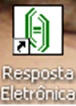 Preenchimento da Proposta:Clicar duas vezes sobre o ícone Resposta Eletrônica;O Sistema abrirá uma janela conforme abaixo.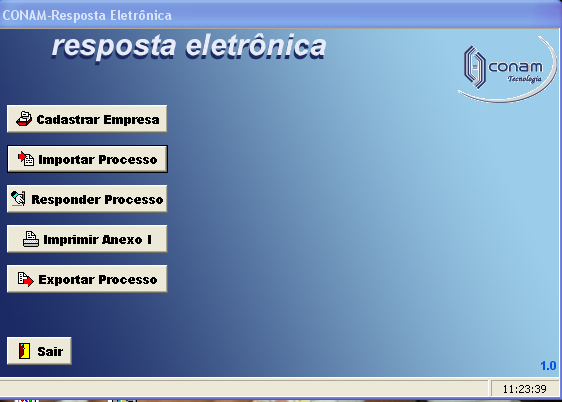 Clicar na opção Cadastrar empresa: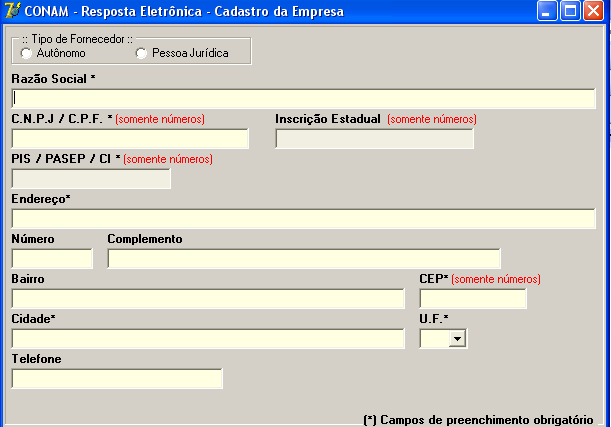 Preencher todos os campos discriminados acima e clicar na opção CONFIRMAR E FECHAR.Acessar a próxima opção, IMPORTAR PROCESSO e clicar no botão IMPORTAR: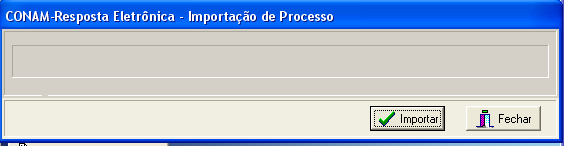 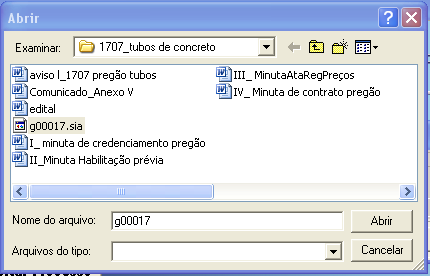 Deverá ser aberta a pasta onde se encontra salva a licitação que a empresa irá participar, clicar no arquivo com extensão “.sia” (no exemplo g00017.sia). Aparecerá uma mensagem informando sobre o brasão, clicar em OK.Clicar na opção RESPONDER PROCESSO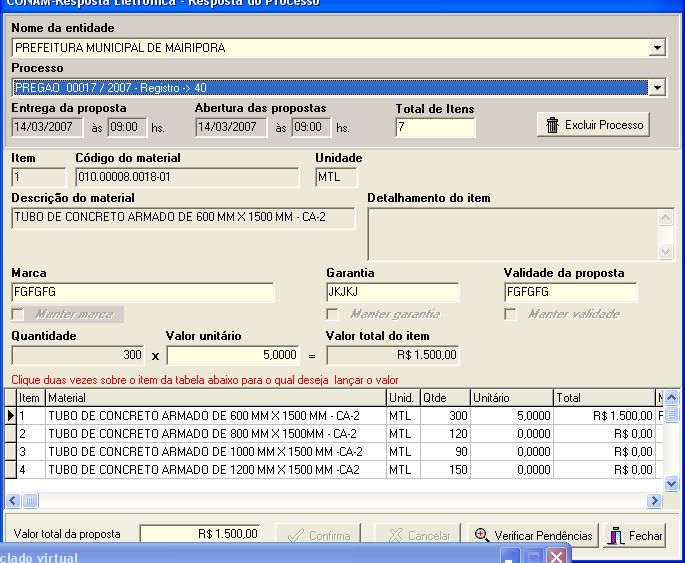 Após preenchida a proposta, FECHAR a janela e clicar na opção IMPRIMIR;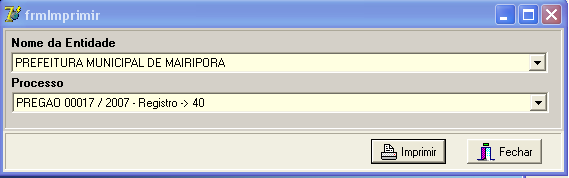 Será aberta uma nova janela com o formulário de proposta já preenchida, clicar no ícone da impressora, será impressa a proposta, que deverá ser conferida e assinada pelo responsável da empresa.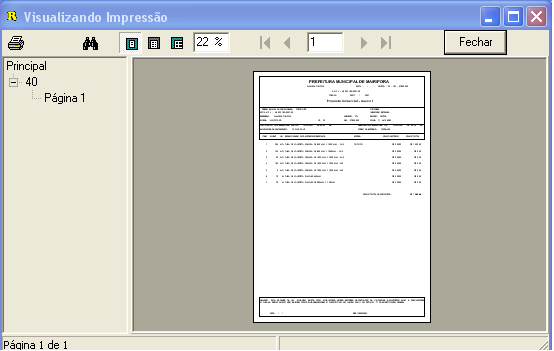 Clicar na opção Exportar processo, preencher os campos Empresa e Processo;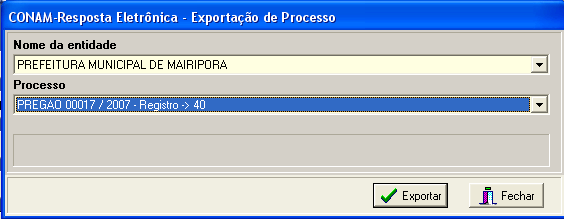 Clicar na opção EXPORTAR, salvá-lo na pasta de sua preferência e após gravar em um CD e juntar no envelope proposta de preço com a via impressa e assinada.OBSERVAÇÃO: não pode ser renomeado o arquivo, visto que se trata de arquivo criptografado, e qualquer alteração incorrerá na perca do arquivo. Do mesmo jeito que foi gerado, deverá ser gravado no CD.Esse arquivo salvo pela empresa tem a extensão “ret” e é criptografado, ou seja, protegido contra qualquer alteração e após importado só pode ser aberto pelo sistema de compras da Prefeitura Municipal de Mairiporã.OBSERVAÇÃO: é obrigatório apresentar junto com o CD a via impressa e assinada com todas as especificações do edital da proposta de preço, pois em qualquer dúvida, prevalecerá as informações que contarem na via impressa.RAZÃO SOCIAL DA PROPONENTE:RAZÃO SOCIAL DA PROPONENTE:ENDEREÇO:ENDEREÇO:CNPJ:TELEFONE:I.E.:E-MAIL:DADOS BANCÁRIOS DA PROPONENTE:DADOS BANCÁRIOS DA PROPONENTE:DATA: DATA: ITEMUNID.DESCRIÇÃOQUANT.VALOR UNIT.(R$)VALOR TOTAL(R$)01INJ. ACETATO DE MEDROXIPROGESTERONA 150MG/ML - SOLUÇAO INJETÁVEL - AMPOLA 1ML 1.50002BISNAGAACETATO DE RETINOL 10.000UI/G + AMINOACIDOS 25 MG/G + METIONINA 5 MG/G + CLORANFENICOL 5 MG/G POMADA OFTÁLMICA ESTÉRIL 3,5 G22503BISNAGATRIANCINOLONA ACETONIDA 1 MG/G EM ORABASE BISNAGA 10G15004COMP.ACICLOVIR 200MG75.00005BISNAGAACICLOVIR  50MG/G BISNAGA 10G37506COMP.ACIDO ACETIL SALICILICO 100MG750.00007FRASCO ACIDO ASCORBICO 200MG/ML - SOLUÇÃO ORAL - FRASCO 30ML 3.75008FRASCOACIDO FOLICO 0,2MG/ML - SOLUÇÃO ORAL - FRASCO 30ML3.75009COMP.ACIDO FOLICO 5MG150.00010COMP.ACIDO FOLINICO 15MG3.75011COMP.ACIDO VALPROICO 250MG90.00012FRASCOACIDO VALPROICO SOLUÇÃO 50MG/ML - FRASCO 100ML9.00013INJ. ADENOSINA 3MG/ML75014INJ. ADRENALINA 1:1000 (1MG/ML)2.25015INJ. ÁGUA DESTILADA, ESTERIL E APIROGÊNICA - AMPOLA 10ML 11.25016COMP.ALBENDAZOL 400MG3.75017FRASCO ALBENDAZOL 40MG/ML - SUSPENSÃO ORAL - FRASCO 10ML1.12518COMP.ALENDRONATO DE SODIO 70MG15.00019COMP.ALOPURINOL 100MG112.50020AMPOLAALTEPLASE 50MG - FRASCO AMPOLA COM DILUENTE 50ML7521FRASCOAMBROXOL, CLORIDRATO DE 3MG - SOLUÇÃO ORAL3.75022FRASCOAMBROXOL, CLORIDRATO DE 6MG - SOLUÇÃO ORAL3.75023COMP.AMINOFILINA 100MG7.50024AMPOLAAMIODARONA, CLORIDRATO DE - 150MG - INJETÁVEL 3ML 3.75025COMP. AMIODARONA, CLORIDRATO DE - 200MG 75.00026COMP.AMITRIPTILINA, CLORIDRATO 25MG450.00027FRASCO AMOXICILINA + CLAVULANATO 250 + 62,5MG - SUSPENSÃO - FRASCO 100ML 1.50028COMP.AMOXICILINA + CLAVULANATO 500/125MG22.50029COMP.AMOXICILINA 500MG75.00030FRASCOAMOXICILINA 50MG/ML SUSPENSÃO - FRASCO 60ML3.75031COMP. ANLODIPINO, BESILATO 10MG75.00032COMP.ANLODIPINO, BESILATO 5MG562.50033COMP.ARIPIPRAZOL 10MG - JUDICIAL2.25034COMP.ATENOLOL 50MG262.50035AMPOLAATROPINA 0,25MG - INJETÁVEL - AMPOLA 1ML75036COMP. AZITROMICINA 500MG60.00037FRASCO AZITROMICINA SUSPENSÃO ORAL 40MG/ML - FRASCO 15ML3.00038INJ.BENZILPENICILINA BENZATINA 600.000UI - FRASCO AMPOLA3.75039INJ. BENZILPENICILINA BENZATINA 1.200.000UI - FRASCO AMPOLA9.00040AMPOLABICARBONATO DE SODIO 8,4% - SOLUÇÃO INJETÁVEL - AMPOLA 10ML 1.50041COMP.BICARBONATO DE SODIO 500 MG - JUDICIAL6.00042COMP.BIPERIDENO 2MG45.00043COMP. BISACODIL 5MG2.25044COMP.BROMAZEPAM 3MG52.50045FRASCO BROMETO DE IPRATROPIO 0,25MG/ML - FRASCO 20ML 75046COMP.CAPTOPRIL 25MG - COMPRIMIDO 375.00047COMP. CARBAMAZEPINA 200MG 187.50048FRASCO CARBAMAZEPINA 20MG/ML - SOLUÇÃO ORAL - FRASCO 100ML3.75049COMP.CARBONATO DE CALCIO 500 MG187.50050COMP.CARBONATO DE CALCIO 600MG + VIT D 400UI  EM FRASCOS DE 60 COMP150.00051COMP.CARBONATO DE LITIO 300MG60.00052COMP.CARVAO ATIVADO  500MG1.50053COMP. CARVEDILOL 12,5 MG225.00054COMP. CARVEDILOL 6,25 MG150.00055COMP.CARVEDILOL 25 MG150.00056COMP.CEFALEXINA 500MG 37.50057FRASCOCEFALEXINA 500MG - SUSPENSÃO ORAL – FRASCO 100 ML1.50058INJ.CEFTRIAXONA 1G – INJETÁVEL IV - FRASCO AMPOLA2.25059INJ.CEFTRIAXONA 1G – INJETÁVEL IM - FRASCO AMPOLA COM DILUENTE2.25060BISNAGACETOCONAZOL 2% - CREME DERMATOLÓGICO 30G3.00061COMP. CETOCONAZOL 200MG 26.25062AMPOLACETOPROFENO 50MG/ML - AMPOLA DE 2ML3.75063COMP.CETOPROFENO 50MG75.00064COMP.CILOSTAZOL 50MG150.00065COMP.CILOSTAZOL 100MG150.00066INJ.CIMETIDINA 150MG/ML15.00067COMP.CINARIZINA 75MG112.50068COMP.CIPROFLOXACINO, CLORIDRATO DE 500MG75.00069FRASCO CIPROFLOXACINO CLORIDRATO, 3,5MG/ML, SOLUÇÃO OFTÁLMICA - FRASCO 5ML 37570COMP.CLARITROMICINA 500MG 15.00071COMP.CLINDAMICINA 300MG22.50072COMP.CLOMIPRAMINA, CLORIDRATO 25MG22.50073COMP.CLONAZEPAM 0,5MG37.50074FRASCOCLONAZEPAN 2,5MG/ML - SOLUÇÃO ORAL - GOTAS - FRASCO 20ML 75075COMP.CLONAZEPAN 2MG112.50076COMP.CLONIDINA 0,15 MG – COMISSÃO DE FARMÁCIA E TERAPÊUTICA2.25077COMP. CLOPIDOGREL 75MG112.50078AMPOLACLORETO DE POTÁSSIO 19,1% 10ML - INJETÁVEL 2.25079AMPOLA CLORETO DE SODIO 20% 10ML - INJETÁVEL 2.25080COMP.CLORPROMAZINA 100MG60.00081FRASCOCLORPROMAZINA 40MG/ML - SOLUÇÃO ORAL - GOTAS - FRASCO 20ML75082COMP.CLORPROMAZINA 25MG60.00083BISNAGACOLAGENASE 0,6UI + CLORANFENICOL 10MG - 30G22584BISNAGACOLAGENASE 0,6 UI 30G37585FRASCODELTAMETRINA SHAMPOO 0,2 MG/ML -  100ML1.87586BISNAGADEXAMETASONA 0,1% - CREME 10G11.25087INJ. DEXAMETASONA 4MG/ML - INJETÁVEL 2,5ML 15.00088INJ.DEXAMETASONA + VITAMINA B1 + B6 + B12 + 5000MG - INJETÁVEL 3.75089FRASCODEXAMETASONA 0,1MG/ML - ELIXIR 120ML15.00090FRASCODEXTRANO 70 0,1% + HIPROMELOSE 0,3% 15ML - COLIRIO 4.50091FRASCODEXCLORFENIRAMINA, MALEATO 2MG/5ML - SOLUÇÃO ORAL 120ML15.00092COMP.DIAZEPAM 10MG337.50093COMP.DICLOFENACO POTASSICO 50MG 150.00094INJ. DICLOFENACO SODICO 75MG/ML - INJETÁVEL 3ML 15.00095INJ.DIFENIDRAMINA, CLORIDRATO DE 50MG/ML75096COMP. DIGOXINA 0,25MG 30.00097AMPOLADIMENIDRINATO + VITAMINA B6 + GLICOSE + D-FRUTOSE - INJETÁVEL3.75098FRASCODIMENIDRINATO 25MG/ML + PIRIDOXINA 5MG/ML - SOLUÇÃO ORAL3.75099COMP.DIMENIDRINATO 50MG + PIRIDOXINA 10MG37.500100COMP.DIOSMINA 450MG + HESPERIDINA 50MG 750.000101COMP.DIPIRONA 500MG600.000102INJ. DIPIRONA 500MG/ML - INJETÁVEL 22.500103FRASCODIPIRONA 500MG/ML - SOLUÇÃO ORAL 10ML15.000104INJ.DOPAMINA, CLORIDRATO 50MG - INJETÁVEL 10MLVD1.125105COMP.DOXAZOSINA MESILATO, 2MG150.000106COMP. DOXICICLINA, CLORIDRATO 100MG37.500107COMP.ENALAPRIL, MALEATO DE 10MG150.000108COMP.ENALAPRIL, MALEATO DE 20MG300.000109COMP.ENALAPRIL, MALEATO DEDX 5MG3.750110AMPOLAENANTATO DE NORESTITERONA 50MG + VALERATO DE ESTRADIOL 5MG - INJETÁVEL 1ML2.250111AMPOLAENOXAPARINA SÓDICA 20MG/0,2ML750112AMPOLAENOXAPARINA SÓDICA 40MG/0,4ML1.500113AMPOLAENOXOPARINA SÓDICA 60MG/0,6ML1.500114AMPOLAENOXOPARINA SÓDICA 80MG/0,8ML750115COMP.ESPIRAMICINA 500MG 9.000116COMP.ESPIRONOLACTONA 25MG112.500117COMP.ESPIRONOLACTONA 50MG37.500118COMP.ESTROGENIOS CONJUGADOS 0,625 MG22.500119AMPOLAETOMIDATO 2MG/ML - FRASCO AMPOLA DE 10ML750120COMP. FENITOINA SODICA 100MG75.000121INJ.FENITOÍNA SÓDICA, 50MG/ML, SOLUÇÃO INJETÁVEL 750122COMP.FENOBARBITAL SODICO 100MG75.000123FRASCO FENOBARBITAL SODICO, 40MG/ML, SOLUÇÃO ORAL - GOTAS - FRASCO 20ML 600124AMPOLAFENOBARBITAL 100 MG/ML750125FRASCOFENOTEROL, BROMIDRATO DE 5MG/ML750126COMP.FINASTERIDA 5MG11.250127INJ. FITOMENADIONA 10MG/ML (VITAMINA K) - INJETÁVEL 1ML750128COMP.FLUCONAZOL 150MG22.500129INJ.FLUMAZENIL 0,1MG/ML AMPOLA 5 ML750130COMP.FLUOXETINA 20MG300.000131INJ.FUROSEMIDA 10MG/ML - INJETÁVEL 2ML3.750132COMP.FUROSEMIDA 40MG75.000133COMP.GLIBENCLAMIDA 5MG225.000134COMP.GLICLAZIDA 30MG150.000135COMP.GLICLAZIDA 60MG150.000136AMPOLAGLICOSE 50% - INJETÁVEL 10ML3.750137AMPOLAGLUCONATO DE CÁLCIO 10 % - INJETÁVEL 10ML750138COMP. HALOPERIDOL 1MG22.500139FRASCO HALOPERIDOL 2MG/ML - SOLUÇÃO ORAL - GOTAS - FRASCO 20ML 750140COMP.HALOPERIDOL 5MG112.500141INJ. HALOPERIDOL DECANOATO 70,52MG - AMPOLA 1ML 1.500142INJ.HALOPERIDOL 5MG/ML AMPOLA750143AMPOLAHEPARINA SÓDICA 5.000UI - INJETÁVEL 5ML750144AMPOLAHIDRALAZINA 20MG/ML3.750145COMP.HIDRALAZINA 25 MG225.000146COMP.HIDROCLOROTIAZIDA 25MG375.000147INJ. HIDROCORTISONA 100MG - INJETÁVEL 3.750148INJ. HIDROCORTISONA 500MG - INJETÁVEL 6.000149FRASCOHIDROXIDO DE ALUMÍNIO - SOLUÇÃO ORAL 3.750150COMP. HIOSCINA 10MG 22.500151FRASCO HIOSCINA 10MG/ML - SOLUÇÃO ORAL 20ML 750152BISNAGAHIPOGLOS 135G -  JUDICIAL 75153COMP.IBUPROFENO 300MG 187.500154COMP.IBUPROFENO 600MG187.500155FRASCO IBUPROFENO GOTAS 50MG/ML3.750156FRASCOIBUPROFENO GOTAS 100MG/ML3.750157COMP.IMIPRAMINA, CLORIDRATO 25MG37.500158FRASCOINSULINA HUMANA NPH 100UI/ML - INJETÁVEL 10ML 3.750159FRASCO INSULINA HUMANA REGULAR 100UI/ML - INJETÁVEL 10ML 750160FRASCO INSULINA LANTUS (GLARGINA) - CARPULE375161FRASCO INSULINA LANTUS (GLARGINA) - INJETÁVEL 10ML 150162FRASCO INSULINA LISPRO 100U/ML - INJETÁVEL - CARPULE225163FRASCO INSULINA LISPRO 100U/ML - INJETÁVEL 10ML 150164FRASCO INSULINA NOVORAPID REFIL 75165COMP.ISOSSORBIDA, MONONITRATO 20MG 37.500166COMP.ISOSSORBIDA 5MG - DENITRATO DE - COMPRIMIDO SUB-LINGUAL2.250167COMP. ITRACONAZOL 100MG 37.500168COMP.IVERMECTINA 6MG3.750169FRASCOLACTULOSE 667MG/ML - FRASCO DE 120ML3.750170COMP.LEVODOPA + BENSERAZIDA 200/50MG37.500171COMP.LEVODOPA + CARBIDOPA 250MG + 25MG 37.500172COMP. LEVOFLOXACINO 500MG 15.000173COMP.LEVOMEPROMAZINA 100MG97.500174COMP.LEVOMEPROMAZINA 25MG37.500175FRASCO LEVOMEPROMAZINA, 40MG/ML, SOLUÇÃO ORAL 750176COMP.LEVONORGESTREL + ETINILESTRADIOL 0,15MG  + 0,03MG 37.500177COMP.LEVONORGESTREL 0,75MG 2.250178COMP.LEVOTIROXINA 100MCG 150.000179COMP. LEVOTIROXINA 150MCG75.000180COMP.LEVOTIROXINA 75MCG225.000181COMP.LEVOTIROXINA 25MCG262.500182COMP.LEVOTIROXINA 50MCG 375.000183BISNAGALIDOCAINA 2% - GELEIA 30G1.500184FRASCO LIDOCAINA 2% COM VASO CONSTRITOR - FRASCO/AMPOLA DE 20ML750185FRASCO LIDOCAINA, CLORIDRATO 10% - SPRAY 50ML75186INJ. LIDOCAINA, CLORIDRATO 2% SEM ADRENALINA - INJETÁVEL 20ML 750187COMP.LORATADINA 10MG112.500188COMP. LOSARTAN 50MG600.000189FRASCOMANITOL 20% - FRASCO 250ML750190COMP. MEBENDAZOL 100MG 3.750191FRASCOMEBENDAZOL 20MG/ML - SOLUÇÃO ORAL 30ML2.250192COMP.METFORMINA 500MG75.000193COMP. METFORMINA 850MG300.000194COMP. METILDOPA 250MG 37.500195INJ. METILPREDNISOLONA, SUCCINATO SÓDICO DE - 125MG750196INJ.METILPREDNISOLONA, SUCCINATO SÓDICO DE - 500MG1.500197COMP.METOCLOPRAMIDA 10MG 37.500198AMPOLAMETOCLOPRAMIDA, CLORIDRATO 5MG/ML - INJETÁVEL 2ML3.000199BISNAGAMETRONIDAZOL 100MG/ML - CREME VAGINAL 50G2.250200COMP.METRONIDAZOL 250MG37.500201BISNAGAMICONAZOL, NITRATO 2% - CREME VAGINAL 80 G C/ 14 APLICADORES750202AMPOLAMIDAZOLAM, 5MG/ML, INJETÁVEL – AMPOLA 10ML3.750203AMPOLAMIDAZOLAM, 5MG/ML, INJETÁVEL – AMPOLA 3ML375204COMP.MINOXIDIL 2,5 MG  - COMISSÃO DE FARMÁCIA E TERAPÊUTICA1.500205AMPOLAMORFINA 10MG/ML750206AMPOLAN-ACETILCISTEINA - INJETÁVEL 3ML750207FRASCO N-ACETILCISTEINA - XAROPE 100ML2.250208COMP.N-BUTIL ESCOPOLAMINA 10MG + DIPIRONA 250MG 75.000209AMPOLAN-BUTIL ESCOPOLAMINA 4 MG/ML + DIPIRONA 500MG/ML - INJETÁVEL 5ML6.000210FRASCO N-BUTIL ESCOPOLAMINA + DIPIRONA - SOLUÇÃO ORAL 20ML 1.500211COMP.NARCARICINA 100MG750212COMP.NIFEDIPINA 20MG - COMPRIMIDO LIBERAÇÃO LENTA67.500213COMP.NIMODIPINA 30MG37.500214COMP.NINTEDANIBE 150 MG (OFEV) – JUDICIAL 2.250215BISNAGANISTATINA + OXIDO DE ZINCO - BISNAGA DE 60G – JUDICIAL75216FRASCONISTATINA 100.000UI/ML - SUSPENSÃO ORAL 50ML2.250217CREME NISTATINA 25.000UI/G - CREME VAGINAL - BISNAGA 60G7.500218COMP.NITRAZEPAM 5MG37.500219COMP.NITROFURANTOINA 100MG15.000220AMPOLANITROGLICERINA - INJETÁVEL (SOLUÇÃO) 25MG/5ML750221AMPOLANORADRENALINA 2MG/ML - AMPOLA DE 4ML375222COMP.NORETISTERONA 0,35MG3.750223FRASCO NORIPURUM GOTAS - JUDICIAL38224COMP.NORTRIPTILINA 25MG37.500225AMPOLAOCTREOTIDE LAR 20MG -  JUDICIAL 38226FRASCOOLEO MINERAL PURO - 100ML3.750227COMP.OMEPRAZOL 20MG 450.000228AMPOLAOMEPRAZOL INJETÁVEL  40MG + SOLUÇÃO DILUENTE 750229AMPOLAONDANSETRONA, CLORIDRATO DE 2 MG/ML3.750230COMP.OXCARBAZEPINA 600MG - JUDICIAL3.750231COMP.PARACETAMOL + CODEINA 500MG + 30MG37.500232FRASCOPARACETAMOL 200MG - SOLUÇÃO ORAL 15ML11.250233COMP.PARACETAMOL 500MG 112.500234FRASC0PERICIAZINA, 40MG/ML, SOLUÇÃO ORAL - GOTAS - FRASCO 20ML 1.500235FRASCO PERMETRINA 50MG/ML - CREME OU LOÇÃO - FRASCO 60ML 750236INJ. PETIDINA, CLORIDRATO 50MG/ML 750237COMP. PIRIMETAMINA 25MG 1.500238FRASCO POLIVITAMINICO - SOLUÇÃO ORAL 30ML 1.500239FRASCO PREDNISOLONA 3 MG/ML - SOLUÇÃO ORAL 60ML 7.500240COMP.PREDNISONA 20MG112.500241COMP.PREDNISONA 5MG37.500242COMP. PROMETAZINA 25MG 112.500243INJ. PROMETAZINA 25MG/ML - INJETÁVEL 2ML  3.750244COMP.PROPRANOLOL 40MG75.000245COMP.PROPATILNITRATO 10MG 22.500246FRASCOPROTETOR SOLAR FPS30 - FRASCO 100ML3.750247FRASCO REPELENTE DE INSETO IR 353515.000248FRASCO REPELENTE INSETO ICARIDINA 450249COMP.RIVAROXABANA 15MG37.500250COMP.RIVAROXABANA 20MG37.500251ENVELOPESAIS PARA REIDRATAÇÃO ORAL – PÓ PARA SOLUÇÃO ORAL  3.000252FRASCOSALBUTAMOL, SULFATO DE 100MCG - AEROSOL 200 DOSES3.750253FRASCO SALBUTAMOL, SULFATO 0,4MG/ML - XAROPE 100ML1.500254COMP.SECNIDAZOL 1G 7.500255COMP.SERTRALINA 50MG600.000256FRASCOSIMETICONA 75MG/ML - SOLUÇÃO ORAL 3.750257COMP. SINVASTATINA 20MG 750.000258FRASCO SOLUÇÃO DE RINGER COM LACTATO DE SÓDIO 500ML 750259FRASCOSOLUÇÃO FISIOLÓGICA DE CLORETO DE SODIO 0,9% 10ML3.750260FRASCO SOLUÇÃO FISIOLÓGICA DE CLORETO DE SODIO 0,9% 100ML22.500261FRASCO SOLUÇÃO FISIOLOGICA DE CLORETO DE SODIO 0,9% 250ML 7.500262FRASCOSOLUÇÃO FISIOLOGICA DE CLORETO DE SODIO 0,9% 500ML7.500263FRASCOSOLUÇÃO GLICOSADA 5% 250ML750264FRASCO SOLUÇÃO GLICERINADA 12%1.125265FRASCOSOLUÇÃO OFTÁLMICA ESTÉRIL DE CLORIDRATO DE CICLOPENTOLATO 10MG/ML - FRASCO CONTA-GOTAS DE 5ML113266FRASCOSOLUÇÃO OFTÁLMICA ESTÉRIL DE FLUORESCEINA SÓDICA 10MG/ML - FRASCO DE 3ML113267FRASCOSOLUÇÃO OFTÁLMICA ESTÉRIL DE CLORIDRATO DE FENILEFRINA 10 % - FRASCO150268FRASCOSOLUÇÃO OFTÁLMICA ESTÉRIL DE CLORIDRATO DE FENILEFRINA 0,1 % E CLORIDRATO DE TETRACAÍNA 1%  - FRASCO75269FRASCO SOLUÇÃO OFTÁLMICA ESTÉRIL DE SULFATO DE ATROPINA 1% - FRASCO PLÁSTICO CONTA-GOTAS DE 5ML113270FRASCOSOLUÇÃO OFTÁLMICA ESTÉRIL DE TROPICAMIDA 10MG - FRASCO CONTA-GOTAS DE 5ML75271FRASCOSOLUÇÃO OFTÁLMICA ESTÉRIL DE CLORIDRATO DE PROXIMETACAINA 0,5 %75272FRASCOSOMATROPINA 12 UI -  INJETAVEL - JUDICIAL 225273AMPOLASUCCINILCOLINA - INJETÁVEL PÓ 100MG750274INJ. SUCCINATO DE METOPROLOL 1MG/ML - AMPOLA DE 5ML750275FRASCO SULFADIAZINA DE PRATA 10MG/G - POMADA 400G750276FRASCOSULFAMETOXAZOL + TRIMETOPRIMA 40MG/ML + 8MG/ML - SUSPENSÃO ORAL 100ML3.750277AMPOLASULFATO DE MAGNÉSIO 50% - AMPOLA 10ML3.750278COMP.SULFATO FERROSO 40MG DE FEII 112.500279FRASCOSULFATO FERROSO GOTAS 25MG/ML1.500280FRASCOTARTARATO DE BRIMONIDINA 0,2% - FRASCO DE 05ML75281COMP.TIAMINA, CLORIDRATO DE - 300MG60.000282INJ.TIAMINA, CLORIDRATO DE - 100MG/ML750283FRASCO TIMOLOL, MALEATO 0,5% - SOLUÇÃO OFTÁLMICA 5ML 750284FRASCOTOBRAMICINA 0,3% - SOLUÇÃO OFTÁLMICA 5ML750285INJ.TRAMADOL, CLORIDRATO DE 50MG/ML – AMPOLA DE 2ML3.750286COMP.TRAMADOL, CLORIDRATO DE 50MG60.000287COMP. VARFARINA SODICA 2,5MG3.750288COMP.VARFARINA SODICA 5MG11.250289COMP. VERAPAMIL 80MG 75.000290FRASCO VITAMINA D 200UI SOLUÇÃO ORAL2.250291BISNAGAVITAMINA A + D3 - POMADA 30G3.750292COMP. VITAMINAS DO COMPLEXO B60.000293AMPOLAVITAMINAS DO COMPLEXO B - INJETÁVEL 2ML3.750294FRASCOVITAMINAS DO COMPLEXO B - SOLUÇÃO ORAL 30ML750295COMP.VITAMINAS E SAIS MINERAIS 75.000296COMP.VITAMINA PARA GESTANTE112.500297FRASCOINSULINA ULTRA RAPIDA FASTER ASPARTE FIASP 10ML – JUDICIAL38298COMP.METILFENIDATO, CLORIDRATO DE – 10 MG – COMISSÃO DE FARMÁCIA E TERAP.3.000299FRASCOÓLEO MEDICINAL INTEGRAL DE CANNABIS SATIVA FULL SPECTRUM RICO EM THC 600 MG (20MG/ML) – COMISSÃO DE FARMÁCIA E TERAPÊUTICA.27300AMPOLAÁCIDO ASCÓRBICO 100 MG/ML 7.500301AMPOLAÁCIDO TRANEXÂMICO 50MG/ML 5ML 2.250302FRASCOÁCIDO VALPRÓICO 200MG/ML - GOTAS - FRASCO 40 ML750303AMPOLASÁGUA PARA INJEÇÃO - 250 ML22.500304COMP.ALOPURINOL 300MG150.000305AMPOLAAMICACINA, SULFATO DE 250 MG/ML - 2 ML375306FRASCOAMOXICILINA 125 MG/ML - SUSPENSÃO ORAL - FRASCO DE 150 ML7.500307COMP.AMOXICILINA 875 MG 112.500308AMPOLABETAMETASONA, DIPROPIONATO DE + BETAMETASONA, FOSFATO DISSÓDICO DE 5 MG/2MG/ML - 1 ML 38309UNIDADEBICARBONATO DE SÓDIO 8,4% - 250 ML11310AMPOLABROMOPRIDA 5MG/ML - 2 ML11.250311AMPOLACEFALOTINA 1G750312AMPOLACEFAZOLINA SÓDICA 1G225313AMPOLACETOPROFENO 100MG EV4.500314UNIDADECIPROFLOXACINO
 CLORIDRATO DE 2MG/ML -100ML450315AMPOLACLINDAMICINA FOSFATO 150MG/ML 
4ML1.500316AMPOLACLOPROMAZINA CLORIDRATO DE 5MG/ML - 5ML150317FRASCOCLORANFENICOL + LIDOCAINA - SOLUÇÃO OTOLOGICA 10ML 750318FRASCOCLORANFENICOL 0,5% 
SOLUÇÃO OFTALMICA 10ML750319AMPOLADESLANOSÍDEO 0,2MG/ML150320AMPOLAEFEDRINA SULFATO 50MG/ML150321FRASCOERITROMICINA ESTOLATO DE
 50MG/ML  - SUSPENSÃO ORAL1.500322UNIDADEESPAÇADOR PLÁSTICO PARA MEDICAMENTO EM AEROSOL COMPATÍVEL COM TODOS OS DISPENSADORES DE MEDICAMENTO COM MÁSCARA  ADULTO E INFANTIL750323AMPOLAETILEFRINA CLORIDRATO DE 10MG/ML75324AMPOLAFENOBARBITAL 100MG/ML - 2ML 113325UNIDADEFOSFAMICINA TROMETAMOL 3G GRANULADO 8G 750326AMPOLAGENTAMICINA, SULFATO DE 40MG/ML - 2ML113327AMPOLAGLICOSE 25% - 10ML450328AMPOLAMEROPENEM 1G338329UNIDADEMETRONIDAZOL 5MG/ML SOL. INJETÁVEL 100 ML338330AMPOLANAXOLONA, CLORIDRATO 0,4MG/ML75331COMP.NORFLOXACINO 400MG112.500332AMPOLAOCITOCINA 5UI/ML150333COMP.ONDANSETRONA, CLORIDRATO DE 4 MG/ML75.000334AMPOLAONDANSETRONA, CLORIDRATO DE 4 MG/2ML - SOLÇÃO INJETÁVEL3.750335AMPOLAOXACILINA 500MG750336COMP.PARACETAMOL + CODEÍNA 500MG/7,5 MG112.500337AMPOLAPROPOFOL 1% 20ML150338AMPOLASACARATO DE HIDRÓXIDO FÉRRICO 100MG/5ML450339SACHÊSACCHAROMYCES BOULARDII CNCM I-745 (200MG DE LIOFILIZADO) -
SACHÊ 1G75340AMPOLASALBUTAMOL 1MG/ML 
AMPOLA PARA INALAÇÃO 2,5ML450341COMP.SERTRALINA, CLORIDRATO DE 25 MG 750.000342UNIDADESOLUÇÃO FISIOLÓGICA CLORETO DE SÓDIO 0,9% 1000 ML3.750343AMPOLAVANCOMICINA CLORIDRATO 500 MG - PÓ INJETÁVEL1.125344COMP.SULFADIAZINA 500 MG7.500345COMP.VANTEDANIBE 300MG750TOTALTOTALTOTALTOTALTOTALITEMUNID.DESCRIÇÃOQUANT.VALOR UNIT.(R$)VALOR TOTAL(R$)346 (idem 01)INJ. ACETATO DE MEDROXIPROGESTERONA 150MG/ML - SOLUÇAO INJETÁVEL - AMPOLA 1ML 500347 (idem 02)BISNAGAACETATO DE RETINOL 10.000UI/G + AMINOACIDOS 25 MG/G + METIONINA 5 MG/G + CLORANFENICOL 5 MG/G POMADA OFTÁLMICA ESTÉRIL 3,5 G75348 (idem 03)BISNAGATRIANCINOLONA ACETONIDA 1 MG/G EM ORABASE BISNAGA 10G50349 (idem 04)COMP.ACICLOVIR 200MG25.000350 (idem 05)BISNAGAACICLOVIR  50MG/G BISNAGA 10G125351 (idem 06)COMP.ACIDO ACETIL SALICILICO 100MG250.000352 (idem 07)FRASCO ACIDO ASCORBICO 200MG/ML - SOLUÇÃO ORAL - FRASCO 30ML 1.250353(idem 08)FRASCOACIDO FOLICO 0,2MG/ML - SOLUÇÃO ORAL - FRASCO 30ML1.250354 (idem 09)COMP.ACIDO FOLICO 5MG50.000355 (idem 10)COMP.ACIDO FOLINICO 15MG1.250356 (idem 11)COMP.ACIDO VALPROICO 250MG30.000357 (idem 12)FRASCOACIDO VALPROICO SOLUÇÃO 50MG/ML - FRASCO 100ML3.000358 (idem 13)INJ. ADENOSINA 3MG/ML250359 (idem 14)INJ. ADRENALINA 1:1000 (1MG/ML)750360 (idem 15)INJ. ÁGUA DESTILADA, ESTERIL E APIROGÊNICA - AMPOLA 10ML 3.750361 (idem 16)COMP.ALBENDAZOL 400MG1.250362 (idem 17)FRASCO ALBENDAZOL 40MG/ML - SUSPENSÃO ORAL - FRASCO 10ML375363 (idem 18)COMP.ALENDRONATO DE SODIO 70MG5.000364 (idem 19)COMP.ALOPURINOL 100MG37.500365 (idem 20)AMPOLAALTEPLASE 50MG - FRASCO AMPOLA COM DILUENTE 50ML25366 (idem 21)FRASCOAMBROXOL, CLORIDRATO DE 3MG - SOLUÇÃO ORAL1.250367 (idem 22)FRASCOAMBROXOL, CLORIDRATO DE 6MG - SOLUÇÃO ORAL1.250368 (idem 23)COMP.AMINOFILINA 100MG2.500369 (idem 24)AMPOLAAMIODARONA, CLORIDRATO DE - 150MG - INJETÁVEL 3ML 1.250370 (idem 25)COMP. AMIODARONA, CLORIDRATO DE - 200MG 25.000371 (idem 26)COMP.AMITRIPTILINA, CLORIDRATO 25MG150.000372 (idem 27)FRASCO AMOXICILINA + CLAVULANATO 250 + 62,5MG - SUSPENSÃO - FRASCO 100ML 500373 (idem 28)COMP.AMOXICILINA + CLAVULANATO 500/125MG7.500374 (idem 29)COMP.AMOXICILINA 500MG25.000375 (idem 30)FRASCOAMOXICILINA 50MG/ML SUSPENSÃO - FRASCO 60ML1.250376 (idem 31)COMP. ANLODIPINO, BESILATO 10MG25.000377 (idem 32)COMP.ANLODIPINO, BESILATO 5MG187.500378 (idem 33)COMP.ARIPIPRAZOL 10MG - JUDICIAL750379 (idem 34)COMP.ATENOLOL 50MG87.500380 (idem 35)AMPOLAATROPINA 0,25MG - INJETÁVEL - AMPOLA 1ML250381 (idem 36)COMP. AZITROMICINA 500MG20.000382 (idem 37)FRASCO AZITROMICINA SUSPENSÃO ORAL 40MG/ML - FRASCO 15ML1.000383 (idem 38)INJ.BENZILPENICILINA BENZATINA 600.000UI - FRASCO AMPOLA1.250384 (idem 39)INJ. BENZILPENICILINA BENZATINA 1.200.000UI - FRASCO AMPOLA3.000385 (idem 40)AMPOLABICARBONATO DE SODIO 8,4% - SOLUÇÃO INJETÁVEL - AMPOLA 10ML 500386 (idem 41)COMP.BICARBONATO DE SODIO 500 MG - JUDICIAL2.000387 (idem 42)COMP.BIPERIDENO 2MG15.000388 (idem 43)COMP. BISACODIL 5MG750389 (idem 44)COMP.BROMAZEPAM 3MG17.500390 (idem 45)FRASCO BROMETO DE IPRATROPIO 0,25MG/ML - FRASCO 20ML 250391 (idem 46)COMP.CAPTOPRIL 25MG - COMPRIMIDO 125.000392 (idem 47)COMP. CARBAMAZEPINA 200MG 62.500393 (idem 48)FRASCO CARBAMAZEPINA 20MG/ML - SOLUÇÃO ORAL - FRASCO 100ML1.250394 (idem 49)COMP.CARBONATO DE CALCIO 500 MG62.500395 (idem 50)COMP.CARBONATO DE CALCIO 600MG + VIT D 400UI  EM FRASCOS DE 60 COMP50.000396 (idem 51)COMP.CARBONATO DE LITIO 300MG20.000397 (idem 52)COMP.CARVAO ATIVADO  500MG500398 (idem 53)COMP. CARVEDILOL 12,5 MG75.000399 (idem 54)COMP. CARVEDILOL 6,25 MG50.000400 (idem 55)COMP.CARVEDILOL 25 MG50.000401 (idem 56)COMP.CEFALEXINA 500MG 12.500402 (idem 57)FRASCOCEFALEXINA 500MG - SUSPENSÃO ORAL – FRASCO 100 ML500403 (idem 58)INJ.CEFTRIAXONA 1G – INJETÁVEL IV - FRASCO AMPOLA750404 (idem 59)INJ.CEFTRIAXONA 1G – INJETÁVEL IM - FRASCO AMPOLA COM DILUENTE750405 (idem 60)BISNAGACETOCONAZOL 2% - CREME DERMATOLÓGICO 30G1.000406 (idem 61)COMP. CETOCONAZOL 200MG 8.750407 (idem 62)AMPOLACETOPROFENO 50MG/ML - AMPOLA DE 2ML1.250408 (idem 63)COMP.CETOPROFENO 50MG25.000409 (idem 64)COMP.CILOSTAZOL 50MG50.000410 (idem 65)COMP.CILOSTAZOL 100MG50.000411 (idem 66)INJ.CIMETIDINA 150MG/ML5.000412 (idem 67)COMP.CINARIZINA 75MG37.500413 (idem 68)COMP.CIPROFLOXACINO, CLORIDRATO DE 500MG25.000414 (idem 69)FRASCO CIPROFLOXACINO CLORIDRATO, 3,5MG/ML, SOLUÇÃO OFTÁLMICA - FRASCO 5ML 125415 (idem 70)COMP.CLARITROMICINA 500MG 5.000416(idem 71)COMP.CLINDAMICINA 300MG7.500417 (idem 72)COMP.CLOMIPRAMINA, CLORIDRATO 25MG7.500418 (idem 73)COMP.CLONAZEPAM 0,5MG12.500419 (idem 74)FRASCOCLONAZEPAN 2,5MG/ML - SOLUÇÃO ORAL - GOTAS - FRASCO 20ML 250420 (idem 75)COMP.CLONAZEPAN 2MG37.500421 (idem 76)COMP.CLONIDINA 0,15 MG – COMISSÃO DE FARMÁCIA E TERAPÊUTICA750422 (idem 77)COMP. CLOPIDOGREL 75MG37.500423 (idem 78)AMPOLACLORETO DE POTÁSSIO 19,1% 10ML - INJETÁVEL 750424 (idem 79)AMPOLA CLORETO DE SODIO 20% 10ML - INJETÁVEL 750425 (idem 80)COMP.CLORPROMAZINA 100MG20.000426 (idem 81)FRASCOCLORPROMAZINA 40MG/ML - SOLUÇÃO ORAL - GOTAS - FRASCO 20ML250427 (idem 82)COMP.CLORPROMAZINA 25MG20.000428 (idem 83)BISNAGACOLAGENASE 0,6UI + CLORANFENICOL 10MG - 30G75429 (idem 84)BISNAGACOLAGENASE 0,6 UI 30G125430 (idem 85)FRASCODELTAMETRINA SHAMPOO 0,2 MG/ML -  100ML625431 (idem 86)BISNAGADEXAMETASONA 0,1% - CREME 10G3.750432 (idem 87)INJ. DEXAMETASONA 4MG/ML - INJETÁVEL 2,5ML 5.000433 (idem 88)INJ.DEXAMETASONA + VITAMINA B1 + B6 + B12 + 5000MG - INJETÁVEL 1.250434 (idem 89)FRASCODEXAMETASONA 0,1MG/ML - ELIXIR 120ML5.000435 (idem 90)FRASCODEXTRANO 70 0,1% + HIPROMELOSE 0,3% 15ML - COLIRIO 1.500436 (idem 91)FRASCODEXCLORFENIRAMINA, MALEATO 2MG/5ML - SOLUÇÃO ORAL 120ML5.000437 (idem 92)COMP.DIAZEPAM 10MG112.500438 (idem 93)COMP.DICLOFENACO POTASSICO 50MG 50.000439 (idem 94)INJ. DICLOFENACO SODICO 75MG/ML - INJETÁVEL 3ML 5.000440 (idem 95)INJ.DIFENIDRAMINA, CLORIDRATO DE 50MG/ML250441 (idem 96)COMP. DIGOXINA 0,25MG 10.000442 (idem 97)AMPOLADIMENIDRINATO + VITAMINA B6 + GLICOSE + D-FRUTOSE - INJETÁVEL1.250443 (idem 98)FRASCODIMENIDRINATO 25MG/ML + PIRIDOXINA 5MG/ML - SOLUÇÃO ORAL1.250444 (idem 99)COMP.DIMENIDRINATO 50MG + PIRIDOXINA 10MG12.500445 (idem 100) COMP.DIOSMINA 450MG + HESPERIDINA 50MG 250.000446 (idem 101)COMP.DIPIRONA 500MG200.000447 (idem 102)INJ. DIPIRONA 500MG/ML - INJETÁVEL 7.500448 (idem 103)FRASCODIPIRONA 500MG/ML - SOLUÇÃO ORAL 10ML5.000449 (idem 104)INJ.DOPAMINA, CLORIDRATO 50MG - INJETÁVEL 10MLVD375450 (idem 105)COMP.DOXAZOSINA MESILATO, 2MG50.000451 (idem 106)COMP. DOXICICLINA, CLORIDRATO 100MG12.500452 (idem 107)COMP.ENALAPRIL, MALEATO DE 10MG50.000453 (idem 108)COMP.ENALAPRIL, MALEATO DE 20MG100.000454 (idem 109)COMP.ENALAPRIL, MALEATO DEDX 5MG1.250455 (idem 110)AMPOLAENANTATO DE NORESTITERONA 50MG + VALERATO DE ESTRADIOL 5MG - INJETÁVEL 1ML750456 (idem 111)AMPOLAENOXAPARINA SÓDICA 20MG/0,2ML250457 (idem 112)AMPOLAENOXAPARINA SÓDICA 40MG/0,4ML500458 (idem 113)AMPOLAENOXOPARINA SÓDICA 60MG/0,6ML500459 (idem 114)AMPOLAENOXOPARINA SÓDICA 80MG/0,8ML250460 (idem 115)COMP.ESPIRAMICINA 500MG 3.000461 (idem 116)COMP.ESPIRONOLACTONA 25MG37.500462 (idem 117)COMP.ESPIRONOLACTONA 50MG12.500463 (idem 118)COMP.ESTROGENIOS CONJUGADOS 0,625 MG7.500464 (idem 119)AMPOLAETOMIDATO 2MG/ML - FRASCO AMPOLA DE 10ML250465 (idem 120)COMP. FENITOINA SODICA 100MG25.000466 (idem 121)INJ.FENITOÍNA SÓDICA, 50MG/ML, SOLUÇÃO INJETÁVEL 250467 (idem 122)COMP.FENOBARBITAL SODICO 100MG25.000468 (idem 123)FRASCO FENOBARBITAL SODICO, 40MG/ML, SOLUÇÃO ORAL - GOTAS - FRASCO 20ML 200469 (idem 124)AMPOLAFENOBARBITAL 100 MG/ML250470 (idem 125)FRASCOFENOTEROL, BROMIDRATO DE 5MG/ML250471 (idem 126)COMP.FINASTERIDA 5MG3.750472 (idem 127)INJ. FITOMENADIONA 10MG/ML (VITAMINA K) - INJETÁVEL 1ML250473 (idem 128)COMP.FLUCONAZOL 150MG7.500474(idem 129)INJ.FLUMAZENIL 0,1MG/ML AMPOLA 5 ML250475(idem 130)COMP.FLUOXETINA 20MG100.000476 (idem 131)INJ.FUROSEMIDA 10MG/ML - INJETÁVEL 2ML1.250477 (idem 132)COMP.FUROSEMIDA 40MG25.000478 (idem 133)COMP.GLIBENCLAMIDA 5MG75.000479 (idem 134)COMP.GLICLAZIDA 30MG50.000480(idem 135)COMP.GLICLAZIDA 60MG50.000481(idem 136)AMPOLAGLICOSE 50% - INJETÁVEL 10ML1.250482 (idem 137)AMPOLAGLUCONATO DE CÁLCIO 10 % - INJETÁVEL 10ML250483 (idem 138)COMP. HALOPERIDOL 1MG7.500484 (idem 139)FRASCO HALOPERIDOL 2MG/ML - SOLUÇÃO ORAL - GOTAS - FRASCO 20ML 250485 (idem 140)COMP.HALOPERIDOL 5MG37.500486 (idem 141)INJ. HALOPERIDOL DECANOATO 70,52MG - AMPOLA 1ML 500487 (idem 142)INJ.HALOPERIDOL 5MG/ML AMPOLA250488 (idem 143)AMPOLAHEPARINA SÓDICA 5.000UI - INJETÁVEL 5ML250489 (idem 144)AMPOLAHIDRALAZINA 20MG/ML1.250490 (idem 145)COMP.HIDRALAZINA 25 MG75.000491 (idem 146)COMP.HIDROCLOROTIAZIDA 25MG125.000492 (idem 147)INJ. HIDROCORTISONA 100MG - INJETÁVEL 1.250493 (idem 148)INJ. HIDROCORTISONA 500MG - INJETÁVEL 2.000494 (idem 149)FRASCOHIDROXIDO DE ALUMÍNIO - SOLUÇÃO ORAL 1.250495 (idem 150)COMP. HIOSCINA 10MG 7.500496 (idem 151)FRASCO HIOSCINA 10MG/ML - SOLUÇÃO ORAL 20ML 250497 (idem 152)BISNAGAHIPOGLOS 135G -  JUDICIAL 25498 (idem 153)COMP.IBUPROFENO 300MG 62.500499 (idem 154)COMP.IBUPROFENO 600MG62.500500 (idem 155)FRASCO IBUPROFENO GOTAS 50MG/ML1.250501 (idem 156)FRASCOIBUPROFENO GOTAS 100MG/ML1.250502 (idem 157)COMP.IMIPRAMINA, CLORIDRATO 25MG12.500503 (idem 158)FRASCOINSULINA HUMANA NPH 100UI/ML - INJETÁVEL 10ML 1.250504 (idem 159)FRASCO INSULINA HUMANA REGULAR 100UI/ML - INJETÁVEL 10ML 250505 (idem 160)FRASCO INSULINA LANTUS (GLARGINA) - CARPULE125506(idem 161)FRASCO INSULINA LANTUS (GLARGINA) - INJETÁVEL 10ML 50507 (idem 162)FRASCO INSULINA LISPRO 100U/ML - INJETÁVEL - CARPULE75508 (idem 163)FRASCO INSULINA LISPRO 100U/ML - INJETÁVEL 10ML 50509 (idem 164)FRASCO INSULINA NOVORAPID REFIL 25510 (idem 165)COMP.ISOSSORBIDA, MONONITRATO 20MG 12.500511 (idem 166)COMP.ISOSSORBIDA 5MG - DENITRATO DE - COMPRIMIDO SUB-LINGUAL750512 (idem 167)COMP. ITRACONAZOL 100MG 12.500513 (idem 168)COMP.IVERMECTINA 6MG1.250514(idem 169)FRASCOLACTULOSE 667MG/ML - FRASCO DE 120ML1.250515 (idem 170)COMP.LEVODOPA + BENSERAZIDA 200/50MG12.500516 (idem 171)COMP.LEVODOPA + CARBIDOPA 250MG + 25MG 12.500517 (idem 172)COMP. LEVOFLOXACINO 500MG 5.000518 (idem 173)COMP.LEVOMEPROMAZINA 100MG32.500519 (idem 174)COMP.LEVOMEPROMAZINA 25MG12.500520 (idem 175)FRASCO LEVOMEPROMAZINA, 40MG/ML, SOLUÇÃO ORAL 250521 (idem 176)COMP.LEVONORGESTREL + ETINILESTRADIOL 0,15MG  + 0,03MG 12.500522 (idem 177)COMP.LEVONORGESTREL 0,75MG 750523 (idem 178)COMP.LEVOTIROXINA 100MCG 50.000524 (idem 179)COMP. LEVOTIROXINA 150MCG25.000525(idem 180)COMP.LEVOTIROXINA 75MCG75.000526 (idem 181)COMP.LEVOTIROXINA 25MCG87.500527 (idem 182)COMP.LEVOTIROXINA 50MCG 125.000528 (idem 183)BISNAGALIDOCAINA 2% - GELEIA 30G500529 (idem 184)FRASCO LIDOCAINA 2% COM VASO CONSTRITOR - FRASCO/AMPOLA DE 20ML250530 (idem 185)FRASCO LIDOCAINA, CLORIDRATO 10% - SPRAY 50ML25531 (idem 186)INJ. LIDOCAINA, CLORIDRATO 2% SEM ADRENALINA - INJETÁVEL 20ML 250532 (idem 187)COMP.LORATADINA 10MG37.500533 (idem 188)COMP. LOSARTAN 50MG200.000534 (idem 189)FRASCOMANITOL 20% - FRASCO 250ML250535 (idem 190)COMP. MEBENDAZOL 100MG 1.250536 (idem 191)FRASCOMEBENDAZOL 20MG/ML - SOLUÇÃO ORAL 30ML750537 (idem 192)COMP.METFORMINA 500MG25.000538(idem 193)COMP. METFORMINA 850MG100.000539 (idem 194)COMP. METILDOPA 250MG 12.500540 (idem 195)INJ. METILPREDNISOLONA, SUCCINATO SÓDICO DE - 125MG250541 (idem 196)INJ.METILPREDNISOLONA, SUCCINATO SÓDICO DE - 500MG500542 (idem 197)COMP.METOCLOPRAMIDA 10MG 12.500543 (idem 198)AMPOLAMETOCLOPRAMIDA, CLORIDRATO 5MG/ML - INJETÁVEL 2ML1.000544(idem 199)BISNAGAMETRONIDAZOL 100MG/ML - CREME VAGINAL 50G750545 (idem 200)COMP.METRONIDAZOL 250MG12.500546 (idem 201)BISNAGAMICONAZOL, NITRATO 2% - CREME VAGINAL 80 G C/ 14 APLICADORES250547 (idem 202)AMPOLAMIDAZOLAM, 5MG/ML, INJETÁVEL – AMPOLA 10ML1.250548 (idem 203)AMPOLAMIDAZOLAM, 5MG/ML, INJETÁVEL – AMPOLA 3ML125549 (idem 204)COMP.MINOXIDIL 2,5 MG  - COMISSÃO DE FARMÁCIA E TERAPÊUTICA500550 (idem 205)AMPOLAMORFINA 10MG/ML250551 (idem 206)AMPOLAN-ACETILCISTEINA - INJETÁVEL 3ML250552 (idem 207)FRASCO N-ACETILCISTEINA - XAROPE 100ML750553(idem 208)COMP.N-BUTIL ESCOPOLAMINA 10MG + DIPIRONA 250MG 25.000554 (idem 209)AMPOLAN-BUTIL ESCOPOLAMINA 4 MG/ML + DIPIRONA 500MG/ML - INJETÁVEL 5ML2.000555 (idem 210)FRASCO N-BUTIL ESCOPOLAMINA + DIPIRONA - SOLUÇÃO ORAL 20ML 500556 (idem 211)COMP.NARCARICINA 100MG250557 (idem 212)COMP.NIFEDIPINA 20MG - COMPRIMIDO LIBERAÇÃO LENTA22.500558 (idem 213)COMP.NIMODIPINA 30MG12.500559 (idem 214)COMP.NINTEDANIBE 150 MG (OFEV) – JUDICIAL 750560 (idem 215)BISNAGANISTATINA + OXIDO DE ZINCO - BISNAGA DE 60G – JUDICIAL25561 (idem 216)FRASCONISTATINA 100.000UI/ML - SUSPENSÃO ORAL 50ML750562 (idem 217)CREME NISTATINA 25.000UI/G - CREME VAGINAL - BISNAGA 60G2.500563 (idem 218)COMP.NITRAZEPAM 5MG12.500564 (idem 219)COMP.NITROFURANTOINA 100MG5.000565 (idem 220)AMPOLANITROGLICERINA - INJETÁVEL (SOLUÇÃO) 25MG/5ML250566 (Idem 221)AMPOLANORADRENALINA 2MG/ML - AMPOLA DE 4ML125567 (idem 222)COMP.NORETISTERONA 0,35MG1.250568 (idem 223)FRASCO NORIPURUM GOTAS - JUDICIAL12569 (idem 224)COMP.NORTRIPTILINA 25MG12.500570 (idem 225)AMPOLAOCTREOTIDE LAR 20MG -  JUDICIAL 12571 (idem 226)FRASCOOLEO MINERAL PURO - 100ML1.250572 (idem 227)COMP.OMEPRAZOL 20MG 150.000573 (idem 228)AMPOLAOMEPRAZOL INJETÁVEL  40MG + SOLUÇÃO DILUENTE 250574 (idem 229)AMPOLAONDANSETRONA, CLORIDRATO DE 2 MG/ML1.250575 (idem 230)COMP.OXCARBAZEPINA 600MG - JUDICIAL1.250576 (idem 231)COMP.PARACETAMOL + CODEINA 500MG + 30MG12.500577 (idem 232)FRASCOPARACETAMOL 200MG - SOLUÇÃO ORAL 15ML3.750578(idem 233)COMP.PARACETAMOL 500MG 37.500579 (idem 234)FRASC0PERICIAZINA, 40MG/ML, SOLUÇÃO ORAL - GOTAS - FRASCO 20ML 500580 (idem 235)FRASCO PERMETRINA 50MG/ML - CREME OU LOÇÃO - FRASCO 60ML 250581 (idem 236)INJ. PETIDINA, CLORIDRATO 50MG/ML 250582 (idem 237)COMP. PIRIMETAMINA 25MG 500583 (idem 238)FRASCO POLIVITAMINICO - SOLUÇÃO ORAL 30ML 500584 (idem 239)FRASCO PREDNISOLONA 3 MG/ML - SOLUÇÃO ORAL 60ML 2.500585 (idem 240)COMP.PREDNISONA 20MG37.500586 (idem 241)COMP.PREDNISONA 5MG12.500587 (idem 242)COMP. PROMETAZINA 25MG 37.500588 (idem 243)INJ. PROMETAZINA 25MG/ML - INJETÁVEL 2ML  1.250589 (idem 244)COMP.PROPRANOLOL 40MG25.000590 (idem 245)COMP.PROPATILNITRATO 10MG 7.500591 (idem 246)FRASCOPROTETOR SOLAR FPS30 - FRASCO 100ML1.250592 (idem 247)FRASCO REPELENTE DE INSETO IR 35355.000593 (idem 248)FRASCO REPELENTE INSETO ICARIDINA 150594 (idem 249)COMP.RIVAROXABANA 15MG12.500595(idem 250)COMP.RIVAROXABANA 20MG12.500596 (idem 251)ENVELOPESAIS PARA REIDRATAÇÃO ORAL – PÓ PARA SOLUÇÃO ORAL  1.000597(idem 252)FRASCOSALBUTAMOL, SULFATO DE 100MCG - AEROSOL 200 DOSES1.250598 (idem 253)FRASCO SALBUTAMOL, SULFATO 0,4MG/ML - XAROPE 100ML500599(idem 254)COMP.SECNIDAZOL 1G 2.500600 (idem 255)COMP.SERTRALINA 50MG200.000601 (idem 256)FRASCOSIMETICONA 75MG/ML - SOLUÇÃO ORAL 1.250602 (idem 257)COMP. SINVASTATINA 20MG 250.000603 (idem 258)FRASCO SOLUÇÃO DE RINGER COM LACTATO DE SÓDIO 500ML 250604 (idem 259)FRASCOSOLUÇÃO FISIOLÓGICA DE CLORETO DE SODIO 0,9% 10ML1.250605 (idem 260)FRASCO SOLUÇÃO FISIOLÓGICA DE CLORETO DE SODIO 0,9% 100ML7.500606 (idem 261)FRASCO SOLUÇÃO FISIOLOGICA DE CLORETO DE SODIO 0,9% 250ML 2.500607 (idem 262)FRASCOSOLUÇÃO FISIOLOGICA DE CLORETO DE SODIO 0,9% 500ML2.500608 (idem 263)FRASCOSOLUÇÃO GLICOSADA 5% 250ML250609 (idem 264)FRASCO SOLUÇÃO GLICERINADA 12%375610 (idem 265)FRASCOSOLUÇÃO OFTÁLMICA ESTÉRIL DE CLORIDRATO DE CICLOPENTOLATO 10MG/ML - FRASCO CONTA-GOTAS DE 5ML37611 (idem 266)FRASCOSOLUÇÃO OFTÁLMICA ESTÉRIL DE FLUORESCEINA SÓDICA 10MG/ML - FRASCO DE 3ML37612 (idem 267)FRASCOSOLUÇÃO OFTÁLMICA ESTÉRIL DE CLORIDRATO DE FENILEFRINA 10 % - FRASCO50613 (idem 268)FRASCOSOLUÇÃO OFTÁLMICA ESTÉRIL DE CLORIDRATO DE FENILEFRINA 0,1 % E CLORIDRATO DE TETRACAÍNA 1%  - FRASCO25614 (idem 269)FRASCO SOLUÇÃO OFTÁLMICA ESTÉRIL DE SULFATO DE ATROPINA 1% - FRASCO PLÁSTICO CONTA-GOTAS DE 5ML37615 (idem 270)FRASCOSOLUÇÃO OFTÁLMICA ESTÉRIL DE TROPICAMIDA 10MG - FRASCO CONTA-GOTAS DE 5ML25616 (idem 271)FRASCOSOLUÇÃO OFTÁLMICA ESTÉRIL DE CLORIDRATO DE PROXIMETACAINA 0,5 %25617 (idem 272)FRASCOSOMATROPINA 12 UI -  INJETAVEL - JUDICIAL 75618 (idem 273)AMPOLASUCCINILCOLINA - INJETÁVEL PÓ 100MG250619 (idem 274)INJ. SUCCINATO DE METOPROLOL 1MG/ML - AMPOLA DE 5ML250620 (idem 275)FRASCO SULFADIAZINA DE PRATA 10MG/G - POMADA 400G250621 (idem 276)FRASCOSULFAMETOXAZOL + TRIMETOPRIMA 40MG/ML + 8MG/ML - SUSPENSÃO ORAL 100ML1.250622(idem 277)AMPOLASULFATO DE MAGNÉSIO 50% - AMPOLA 10ML1.250623 (idem 278)COMP.SULFATO FERROSO 40MG DE FEII 37.500624 (idem 279)FRASCOSULFATO FERROSO GOTAS 25MG/ML500625 (idem 280)FRASCOTARTARATO DE BRIMONIDINA 0,2% - FRASCO DE 05ML25626 (idem 281)COMP.TIAMINA, CLORIDRATO DE - 300MG20.000627 (idem 282)INJ.TIAMINA, CLORIDRATO DE - 100MG/ML250628 (idem 283)FRASCO TIMOLOL, MALEATO 0,5% - SOLUÇÃO OFTÁLMICA 5ML 250629 (idem 284)FRASCOTOBRAMICINA 0,3% - SOLUÇÃO OFTÁLMICA 5ML250630 (idem 285)INJ.TRAMADOL, CLORIDRATO DE 50MG/ML – AMPOLA DE 2ML1.250631(idem 286)COMP.TRAMADOL, CLORIDRATO DE 50MG20.000632 (idem 287)COMP. VARFARINA SODICA 2,5MG1.250633 (idem 288)COMP.VARFARINA SODICA 5MG3.750634 (idem 289)COMP. VERAPAMIL 80MG 25.000635 (idem 290)FRASCO VITAMINA D 200UI SOLUÇÃO ORAL750636 (idem 291)BISNAGAVITAMINA A + D3 - POMADA 30G1.250637 (idem 292)COMP. VITAMINAS DO COMPLEXO B20.000638 (idem 293)AMPOLAVITAMINAS DO COMPLEXO B - INJETÁVEL 2ML1.250639 (idem 294)FRASCOVITAMINAS DO COMPLEXO B - SOLUÇÃO ORAL 30ML250640 (idem 295)COMP.VITAMINAS E SAIS MINERAIS 25.000641(idem 296)COMP.VITAMINA PARA GESTANTE37.500642 (idem 297)FRASCOINSULINA ULTRA RAPIDA FASTER ASPARTE FIASP 10ML – JUDICIAL12643 (idem 298)COMP.METILFENIDATO, CLORIDRATO DE – 10 MG – COMISSÃO DE FARMÁCIA E TERAP.1.000644 (idem 299)FRASCOÓLEO MEDICINAL INTEGRAL DE CANNABIS SATIVA FULL SPECTRUM RICO EM THC 600 MG (20MG/ML) – COMISSÃO DE FARMÁCIA E TERAPÊUTICA.9645(idem 300)AMPOLAÁCIDO ASCÓRBICO 100 MG/ML 2.500646(idem 301)AMPOLAÁCIDO TRANEXÂMICO 50MG/ML 5ML 750647(idem 302)FRASCOÁCIDO VALPRÓICO 200MG/ML - GOTAS - FRASCO 40 ML250648(idem 303)AMPOLASÁGUA PARA INJEÇÃO - 250 ML7.500649(idem 304)COMP.ALOPURINOL 300MG50.000650(idem 305)AMPOLAAMICACINA, SULFATO DE 250 MG/ML - 2 ML125651(idem 306)FRASCOAMOXICILINA 125 MG/ML - SUSPENSÃO ORAL - FRASCO DE 150 ML2.500652(idem 307)COMP.AMOXICILINA 875 MG 37.500653(idem 308)AMPOLABETAMETASONA, DIPROPIONATO DE + BETAMETASONA, FOSFATO DISSÓDICO DE 5 MG/2MG/ML - 1 ML 12654(idem 309)UNIDADEBICARBONATO DE SÓDIO 8,4% - 250 ML4655(idem 310)AMPOLABROMOPRIDA 5MG/ML - 2 ML3.750656(idem 311)AMPOLACEFALOTINA 1G250657(idem 312)AMPOLACEFAZOLINA SÓDICA 1G75658(idem 313)AMPOLACETOPROFENO 100MG EV1.500659(idem 314)UNIDADECIPROFLOXACINO
 CLORIDRATO DE 2MG/ML -100ML150660(idem 315)AMPOLACLINDAMICINA FOSFATO 150MG/ML 
4ML500661(idem 316)AMPOLACLOPROMAZINA CLORIDRATO DE 5MG/ML - 5ML50662(idem 317)FRASCOCLORANFENICOL + LIDOCAINA - SOLUÇÃO OTOLOGICA 10ML 250663(idem 318)FRASCOCLORANFENICOL 0,5% 
SOLUÇÃO OFTALMICA 10ML250664(idem 319)AMPOLADESLANOSÍDEO 0,2MG/ML50665(idem 320)AMPOLAEFEDRINA SULFATO 50MG/ML50666(idem 321)FRASCOERITROMICINA ESTOLATO DE
 50MG/ML  - SUSPENSÃO ORAL500667(idem 322)UNIDADEESPAÇADOR PLÁSTICO PARA MEDICAMENTO EM AEROSOL COMPATÍVEL COM TODOS OS DISPENSADORES DE MEDICAMENTO COM MÁSCARA  ADULTO E INFANTIL250668(idem 323)AMPOLAETILEFRINA CLORIDRATO DE 10MG/ML25669 (idem 324)AMPOLAFENOBARBITAL 100MG/ML - 2ML 37670(idem 325)UNIDADEFOSFAMICINA TROMETAMOL 3G GRANULADO 8G 250671(idem 326)AMPOLAGENTAMICINA, SULFATO DE 40MG/ML - 2ML37672(idem 327)AMPOLAGLICOSE 25% - 10ML150673(idem 328)AMPOLAMEROPENEM 1G112674(idem 329)UNIDADEMETRONIDAZOL 5MG/ML SOL. INJETÁVEL 100 ML112675(idem 330)AMPOLANAXOLONA, CLORIDRATO 0,4MG/ML25676(idem 331)COMP.NORFLOXACINO 400MG37.500677(idem 332)AMPOLAOCITOCINA 5UI/ML50678(idem 333)COMP.ONDANSETRONA, CLORIDRATO DE 4 MG/ML25.000679(idem 334)AMPOLAONDANSETRONA, CLORIDRATO DE 4 MG/2ML - SOLÇÃO INJETÁVEL1.250680(idem 335)AMPOLAOXACILINA 500MG250681(idem 336)COMP.PARACETAMOL + CODEÍNA 500MG/7,5 MG37.500682(idem 337)AMPOLAPROPOFOL 1% 20ML50683(idem 338)AMPOLASACARATO DE HIDRÓXIDO FÉRRICO 100MG/5ML150684(idem 339)SACHÊSACCHAROMYCES BOULARDII CNCM I-745 (200MG DE LIOFILIZADO) -
SACHÊ 1G25685(idem 340)AMPOLASALBUTAMOL 1MG/ML 
AMPOLA PARA INALAÇÃO 2,5ML150686(idem 341)COMP.SERTRALINA, CLORIDRATO DE 25 MG 250.000687(idem 342)UNIDADESOLUÇÃO FISIOLÓGICA CLORETO DE SÓDIO 0,9% 1000 ML1.250688(idem 343)AMPOLAVANCOMICINA CLORIDRATO 500 MG - PÓ INJETÁVEL375689(idem 344)COMP.SULFADIAZINA 500 MG2.500690(idem 345)COMP.VANTEDANIBE 300MG250TOTALTOTALTOTALTOTALTOTALNOME DO REPRESENTANTE:RG:CPF:E-MAIL PESSOAL:CARGO:ASSINATURA DO REPRESENTANTE:ATA DE REGISTRO DE PREÇOS XXX/2022ATA DE REGISTRO DE PREÇOS XXX/2022ATA DE REGISTRO DE PREÇOS XXX/2022ATA DE REGISTRO DE PREÇOS XXX/2022PROCESSO7.417/2023PREGÃO PRESENCIAL048/2023ITEMQUANT.UNID.OBJETOMARCAR$ UNIT.R$ TOTALITEMQUANT.UNID.OBJETOMARCAR$ UNIT.R$ TOTAL